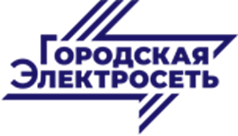 ИЗВЕЩЕНИЕ О ПРОВЕДЕНИИЗАПРОСА КОТИРОВОК В ЭЛЕКТРОННОЙ ФОРМЕ ДЛЯ СУБЪЕКТОВ МАЛОГО И СРЕДНЕГО ПРЕДПРИНИМАТЕЛЬСТВА/ФИЗИЧЕCКИХ ЛИЦ, НЕ ЯВЛЯЮЩИХСЯ ИНДИВИДУАЛЬНЫМИ ПРЕДПРИНИМАТЕЛЯМИ И ПРИМЕНЯЮЩИХ СПЕЦИАЛЬНЫЙ НАЛОГОВЫЙ РЕЖИМ «НАЛОГ НА ПРОФЕССИОНАЛЬНЫЙ ДОХОД»на право заключения договора на Выполнение строительных работ по прокладке футляра (гильзы) бестраншейным способом методом горизонтально-направленного бурения (ГНБ) для монтажа электрических кабельных линийИзвещение о проведении открытого запроса котировок размещено:в Единой информационной системе: www.zakupki.gov.ruна электронной торговой площадке: www.roseltorg.ruна сайте МУП «Горэлектросеть»: https://muromges.ruДата размещения: 02 сентября 2022 года2022СодержаниеРАЗДЕЛ I. ОБЩАЯ ЧАСТЬ	41.	Термины и определения	42.	ОБЩИЕ ПОЛОЖЕНИЯ	62.1.	Предмет закупки	62.2.	Правовая основа закупки	62.3.	Информационное обеспечение закупки	63.	ТРЕБОВАНИЯ К УЧАСТНИКУ, А ТАКЖЕ К ДОКУМЕНТАМ, ПОДТВЕРЖДАЮЩИМ ДАННЫЕ ТРЕБОВАНИЯ	73.1.	Участие в закупке	73.2.	Требования к участнику, а также к документам, подтверждающим данные требования	73.3.	Приоритет товаров российского происхождения, работ, услуг, выполняемых, оказываемых российскими лицами	73.4.	Расходы на участие в закупке	94.	ПОРЯДОК ПРЕДОСТАВЛЕНИЯ РАЗЪЯСНЕНИЙ, ИЗМЕНЕНИЯ ИЗВЕЩЕНИЯ, ПОРЯДОК ОТМЕНЫ ЗАКУПКИ	94.1.	Порядок предоставления разъяснений положений извещения	94.2.	Порядок внесения изменений в извещение	94.3.	Порядок отмены закупки	105.	ТРЕБОВАНИЯ К СОДЕРЖАНИЮ, ФОРМЕ, ОФОРМЛЕНИЮ И СОСТАВУ ЗАЯВКИ НА УЧАСТИЕ В ЗАКУПКЕ	105.1.	Общие требования к заявке, а также к документам, входящим в состав заявки	105.2.	Язык документов, входящих в состав заявки на участие в закупке	105.3.	Валюта заявки на участие в закупке	115.4.	Требования к содержанию документов, входящих в состав заявки на участие в закупке	115.5.	Требования к ценовому предложению	115.6.	Требования к описанию участниками такой закупки поставляемого товара, который является предметом закупки, его функциональных характеристик (потребительских свойств), его количественных и качественных характеристик, требования к описанию участниками такой закупки выполняемой работы, оказываемой услуги, которые являются предметом закупки, их количественных и качественных характеристик	116.	ПОРЯДОК ПОДАЧИ ЗАЯВОК	126.1.	Порядок подачи заявок	126.2.	Обеспечение заявки на участие в закупке	126.3.	Порядок внесения изменений или порядок отзыва заявок	147.	ПОРЯДОК РАССМОТРЕНИЯ, ОЦЕНКИ И СОПОСТАВЛЕНИЯ ЗАЯВОК, ПОДВЕДЕНИЕ ИТОГОВ ЗАКУПКИ	147.1.	Порядок рассмотрения заявок на участие в закупке	147.2.	Порядок оценки и сопоставления заявок на участие в закупке, определения победителя закупки, подведения итогов закупки	158.	ЗАКЛЮЧЕНИЕ ДОГОВОРА	168.1.	Порядок заключения договора	168.2.	Порядок заключения договора с участником, занявшим следующее место, если победитель закупки признан уклонившимся от заключения договора	178.3.	Антидемпинговые меры	178.4.	Обеспечение исполнения договора	178.5.	Последствия уклонения участника от заключения договора, случаи внесения сведений об участнике в реестр недобросовестных поставщиков	19РАЗДЕЛ II. ИНФОРМАЦИОННАЯ КАРТА	19РАЗДЕЛ III. ФОРМЫ ДЛЯ ЗАПОЛНЕНИЯ УЧАСТНИКАМИ ЗАКУПКИ	25Форма 1 ТЕХНИЧЕСКОЕ ПРЕДЛОЖЕНИЕ	25Форма 2 АНКЕТА УЧАСТНИКА ЗАПРОСА КОТИРОВОК	26Форма 3 РЕКОМЕНДУЕМАЯ ФОРМА ЗАПРОСА РАЗЪЯСНЕНИЙ ИЗВЕЩЕНИЯ О ЗАКУПКЕ	27Форма 4 ЦЕНОВОЕ ПРЕДЛОЖЕНИЕ	28РАЗДЕЛ IV. ТЕХНИЧЕСКОЕ ЗАДАНИЕ	29- СП 48.13330.2019. Свод правил. Организация строительства. СНиП 12-01-2004	30- СТО НОСТРОЙ 2.27.17-2011 "Прокладка подземных инженерных коммуникаций методом горизонтального направленного бурения"	30РАЗДЕЛ V. ПРОЕКТ ДОГОВОРА	38- СП 48.13330.2019. Свод правил. Организация строительства. СНиП 12-01-2004	39- СТО НОСТРОЙ 2.27.17-2011 "Прокладка подземных инженерных коммуникаций методом горизонтального направленного бурения"	39__________________________________	42__________________________________	44__________________________________	49РАЗДЕЛ I. ОБЩАЯ ЧАСТЬТермины и определения	Единая информационная система – официальный сайт Единой информационной системы в сфере закупок товаров, работ, услуг для обеспечения государственных и муниципальных нужд, www.zakupki.gov.ru.Заказчик – организация, указанная в п. 1 раздела II «ИНФОРМАЦИОННАЯ КАРТА» извещения. Закупочная комиссия – коллегиальный орган, созданный заказчиком для принятия решений при проведении конкурентных и неконкурентных закупок, в том числе для определения способа и победителя закупкиЗаявка на участие в закупке (заявка) – комплект документов, содержащий предложение участника закупки о заключении договора, предоставленный согласно требованиям к содержанию, форме, оформлению и составу заявки на участие в закупке, указанным в извещении о закупке и Положении о закупках.Извещение о проведении запроса котировок (извещение о закупке, извещение) – настоящее извещение, содержащее установленные Законом № 223-ФЗ и Положением о закупках сведения о запросе котировок.Запрос котировок в электронной форме (запрос котировок, закупка) – конкурентный способ закупки на электронной торговой площадке, являющийся формой проведения торгов, при которой победителем признается участник закупки, заявка которого соответствует требованиям, установленным извещением о проведении запроса котировок, и содержит наиболее низкую цену договора.Лот – часть закупаемой продукции, явно обособленная в извещении, на которую в рамках закупки подается отдельное предложение.Начальная (максимальная) цена договора – предельно допустимая цена договора, указанная в п. 6 раздела II «ИНФОРМАЦИОННАЯ КАРТА» извещения.Оператор Электронной торговой площадки (оператор ЭТП) – являющееся коммерческой организацией юридическое лицо, созданное в соответствии с законодательством РФ в организационно-правовой форме общества с ограниченной ответственностью или непубличного акционерного общества, в уставном капитале которых доля иностранных граждан, лиц без гражданства, иностранных юридических лиц либо количество голосующих акций, которыми владеют указанные граждане и лица, составляет не более чем двадцать пять процентов, владеющее электронной площадкой, в том числе необходимыми для ее функционирования оборудованием и программно-техническими средствами (далее также – программно-аппаратные средства электронной площадки), и обеспечивающее проведение конкурентных закупок в электронной форме в соответствии с Положением о закупках, в соответствии с правилами, действующими на электронной площадке и соглашением, заключенным между Заказчиком и оператором электронной площадки, с учетом положений Закона № 223-ФЗ о требованиях к закупке в электронной форме, функционированию электронной площадки для целей проведения такой закупки.Положение о закупках – Положение о закупках товаров, работ, услуг МУП «Горэлектросеть", размещенное в установленном порядке в ЕИС.Продукция - товары, работы, услуги, приобретаемые Заказчиком на возмездной основе.Регламент работы ЭТП – документы оператора ЭТП, регламентирующие порядок проведения закупок на ЭТП в соответствии с Законом № 223-ФЗ, определяющие деятельность оператора ЭТП по обеспечению проведения закупок в соответствии с Законом № 223-ФЗ.Субъект МСП – юридические лица и индивидуальные предприниматели, отнесенные в соответствии с условиями, установленными Федеральным законом от 24.07.2007 № 209-ФЗ «О развитии малого и среднего предпринимательства в РФ», к малым предприятиям, в том числе к микропредприятиям, и средним предприятиям.Участник закупки (участник) – любое юридическое лицо или несколько юридических лиц, выступающих на стороне одного участника, независимо от организационно-правовой формы, формы собственности, места нахождения и места происхождения капитала либо любое физическое лицо или несколько физических лиц, выступающих на стороне одного участника, в том числе индивидуальный предприниматель или несколько индивидуальных предпринимателей, выступающих на стороне одного участника.Электронная торговая площадка - сайт в информационно-телекоммуникационной сети «Интернет», на котором проводятся закупки в электронной форме в соответствии с Законом № 223-ФЗ, указанный в п. 2 раздела II «ИНФОРМАЦИОННАЯ КАРТА» извещения.Электронная подпись – информация в электронной форме, которая присоединена к другой информации в электронной форме (подписываемой информации) или иным образом связана с такой информацией и которая используется для определения лица, подписывающего информацию. Термины и определения, касающиеся простой, усиленной электронной подписи, неквалифицированной электронной подписи и квалифицированной электронной подписи, применяются в соответствии с федеральным законодательством об электронной подписи.В настоящем извещении применяются следующие сокращения:ГК РФ – Гражданский кодекс РФ. ЕИС – Единая информационная система в сфере закупок.Закон № 223-ФЗ – Федеральный закон от 18.07.2011 № 223-ФЗ «О закупках товаров, работ, услуг отдельными видами юридических лиц».Закон № 63-ФЗ – Федеральный закон от 06.04.2011 № 63-ФЗ «Об электронной подписи».НДС – налог на добавленную стоимость в соответствии с главой 21 Налогового кодекса РФ.НМЦ, НМЦед – начальная (максимальная) цена, начальная (максимальная) цена единицы продукции.Положение о закупках – Положение о закупках товаров, работ, услуг ПАО «Ростелеком».Постановление Правительства РФ № 1352 – постановление Правительства РФ от 11.12.2014 № 1352 «Об особенностях участия субъектов малого и среднего предпринимательства в закупках товаров, работ, услуг отдельными видами юридических лиц».Постановление Правительства РФ № 925 – постановление Правительства РФ от 16.09.2016 № 925 «О приоритете товаров российского происхождения, работ, услуг, выполняемых, оказываемых российскими лицами, по отношению к товарам, происходящим из иностранного государства, работам, услугам, выполняемым, оказываемым иностранными лицами».Постановление Правительства РФ № 616 – постановление Правительства РФ от 30 апреля 2020 г. N 616 «Об установлении запрета на допуск промышленных товаров, происходящих из иностранных государств, для целей осуществления закупок для государственных и муниципальных нужд, а также промышленных товаров, происходящих из иностранных государств, работ (услуг), выполняемых (оказываемых) иностранными лицами, для целей осуществления закупок для нужд обороны страны и безопасности государства».Постановление Правительства РФ № 878 – постановление Правительства РФ от 10 июля 2019 г. N 878 «О мерах стимулирования производства радиоэлектронной продукции на территории Российской Федерации при осуществлении закупок товаров, работ, услуг для обеспечения государственных и муниципальных нужд, о внесении изменений в постановление Правительства Российской Федерации от 16 сентября 2016 г. N 925 и признании утратившими силу некоторых актов Правительства Российской Федерации».РФ – Российская Федерация или Россия.ЭТП – электронная торговая площадка.ЭП – электронная подпись.ОБЩИЕ ПОЛОЖЕНИЯПредмет закупкиПредмет закупки указан в п. 5 раздела II «ИНФОРМАЦИОННАЯ КАРТА» настоящего извещения. Количество лотов указано в п. 3 раздела II «ИНФОРМАЦИОННАЯ КАРТА» настоящего извещения.Количество поставляемых товаров, объем выполняемых работ, оказываемых услуг,  место и сроки (периоды) поставки товара, выполнения работы, оказания услуг, требования к безопасности, качеству, техническим характеристикам, функциональным характеристикам (потребительским свойствам) товара, работы, услуги, к размерам, упаковке, отгрузке товара, к результатам работы, установленные Заказчиком и предусмотренные техническими регламентами в соответствии с законодательством РФ о техническом регулировании, документами, разрабатываемыми и применяемыми в национальной системе стандартизации, принятыми в соответствии с законодательством РФ о стандартизации, иные требования, связанные с определением соответствия поставляемого товара, выполняемой работы, оказываемой услуги потребностям Заказчика, указаны в разделах IV. «ТЕХНИЧЕСКОЕ ЗАДАНИЕ» и V. «ПРОЕКТ ДОГОВОРА» извещения.Проект договора, который будет заключен по результатам процедуры закупки, представлен в разделе V. «ПРОЕКТ ДОГОВОРА» извещения.Форма, сроки и порядок оплаты товара, работы, услуги определены в разделе V. «ПРОЕКТ ДОГОВОРА» извещения.Правовая основа закупкиНастоящее извещение подготовлено в соответствии с ГК РФ, Законом № 223-ФЗ, Постановлением Правительства РФ № 925, Постановлением Правительства РФ 
№ 1352, другими федеральными законами и иными нормативными правовыми актами РФ, регулирующими вопросы закупочной деятельности Заказчика, а также Положением о закупках.Во всем, что не урегулировано извещением, настоящим извещением, Заказчик и участники руководствуются ГК РФ, Законом № 223-ФЗ, Постановлением Правительства РФ № 925, Постановлением Правительства РФ № 1352 и другими федеральными законами и иными нормативными правовыми актами РФ, прямо относящимися к предмету регулирования настоящей процедуры закупки, а также регламентом ЭТП.Информационное обеспечение закупкиИнформация и документы по данной закупке публикуются в ЕИС, на ЭТП и сайте Заказчика. Официальным источником информации о ходе и результатах закупки (официальной публикацией) является ЕИС.Участники должны самостоятельно отслеживать опубликованные в ЕИС, на ЭТП и сайте Заказчика разъяснения и изменения извещения, информацию о принятых в ходе закупки решениях Заказчика.При осуществлении закупки на ЭТП оператором ЭТП обеспечивается направление участниками запросов о даче разъяснений положений извещения, размещение в ЕИС и на ЭТП таких разъяснений, подача участниками заявок, предоставление членам Закупочной комиссии доступа к указанным заявкам, сопоставление ценовых предложений участников, формирование проектов протоколов, составляемых в соответствии с Законом № 223-ФЗ.Обмен между участником, Заказчиком и оператором ЭТП информацией, связанной с получением аккредитации на ЭТП, проведением закупки, осуществляется на ЭТП в форме электронных документов.Электронные документы участника, Заказчика, оператора ЭТП должны быть подписаны усиленной квалифицированной электронной подписью лица, имеющего право действовать от имени соответственно участника, Заказчика, оператора ЭТП полученной в порядке, установленном в Законе № 63-ФЗ.В течение одного часа с момента размещения в ЕИС извещения об отказе от проведения закупки, изменений, внесенных в извещение, разъяснений положений извещения оператор ЭТП размещает указанную информацию на ЭТП, направляет уведомление об указанных изменениях, разъяснениях всем участникам в электронной форме, подавшим заявки, уведомление об указанных разъяснениях также лицу, направившему запрос о даче разъяснений положений извещения, уведомление об указанных запросах о разъяснении положений заявки по адресам электронной почты, указанным этими частниками при аккредитации на ЭТП или этим лицом при направлении запроса.ТРЕБОВАНИЯ К УЧАСТНИКУ, А ТАКЖЕ К ДОКУМЕНТАМ, ПОДТВЕРЖДАЮЩИМ ДАННЫЕ ТРЕБОВАНИЯ Участие в закупке Участниками закупки могут быть только субъекты малого и среднего предпринимательства/физические лица, не являющиеся индивидуальными предпринимателями и применяющие специальный налоговый режим «Налог на профессиональный доход».Для участия в настоящей процедуре закупки участник должен удовлетворять требованиям, установленным настоящим извещением, подготовить и подать заявку на участие в закупке, соответствующую требованиям настоящего извещения, в порядке, установленном настоящим извещением.Участнику для участия в закупке необходимо получить аккредитацию на ЭТП в порядке, установленном оператором ЭТП и регламентом ЭТП. Требования к участнику, а также к документам, подтверждающим данные требованияУчастник закупки должен соответствовать требованиям, установленным п. 11 раздела II «ИНФОРМАЦИОННАЯ КАРТА», и предоставить в составе заявки подтверждающие документы в соответствии с п. 11 раздела II «ИНФОРМАЦИОННАЯ КАРТА».Полный состав заявки на участие в закупке указан в п. 12 раздела II «ИНФОРМАЦИОННАЯ КАРТА».В случае, если на стороне участника выступают несколько юридических лиц (несколько индивидуальных предпринимателей либо несколько физических лиц), то общим требованиям должны соответствовать все лица, если иное не установлено для отдельных требований. Участник по собственной инициативе также вправе предоставить в составе заявки иные (дополнительные) документы, которые могут быть сопровождены комментариями, разъясняющими цель предоставления таких документов в составе заявки. Такие дополнительные документы не должны быть предоставлены вместо тех документов, которые прямо указаны в настоящем извещении.Приоритет товаров российского происхождения, работ, услуг, выполняемых, оказываемых российскими лицамиПри проведении настоящей процедуры закупки устанавливается приоритет товаров российского происхождения, работ, услуг, выполняемых, оказываемых российскими лицами, по отношению к товарам, происходящим из иностранного государства, работам, услугам, выполняемым, оказываемым иностранными лицами (далее – Приоритет), в порядке, предусмотренном Постановлением Правительства РФ № 925. В соответствии с п. 8 Постановления Правительства РФ № 925 приоритет устанавливается с учетом положений Генерального соглашения по тарифам и торговле 1994 года и Договора о Евразийском экономическом союзе от 29.05.2014.При проведении настоящей процедуры закупки оценка и сопоставление заявок на участие в закупке, которые содержат предложения о поставке товаров российского происхождения, выполнении работ, оказании услуг российскими лицами, по стоимостным критериям оценки производятся по предложенной в указанных заявках цене договора, сниженной на 15%, при этом договор заключается по цене договора, предложенной участником в заявке на участие в закупке.При осуществлении закупок радиоэлектронной продукции оценка и сопоставление заявок на участие в закупке, которые содержат предложения о поставке радиоэлектронной продукции, включенной в Единый реестр российской радиоэлектронной продукции, по стоимостным критериям оценки производятся по предложенной в указанных заявках цене договора, сниженной на 30%, при этом договор заключается по цене договора, предложенной участником в заявке на участие в закупке.Общие условия предоставления приоритета:а) участники в Форме 1 раздела III «ФОРМЫ ДЛЯ ЗАПОЛНЕНИЯ УЧАСТНИКАМИ ЗАКУПКИ» указывают (декларируют) наименования страны происхождения поставляемых товаров; б) предоставление участником закупки недостоверных сведений о стране происхождения товара, указанного в заявке на участие в закупке, является основанием для отстранения от участия в закупке в любой момент до заключения договора (договоров). Участник закупки, с которым заключен договор (договоры) по итогам закупки, несет ответственность в соответствии с заключенным договором (договорами), а также такому участнику закупки не возвращается обеспечение исполнения договора (договоров), если извещением о закупке предусмотрено предоставление обеспечения исполнения договора (договоров);в) сведения о начальной (максимальной) цене единицы каждого товара, работы, услуги, являющихся предметом закупки указаны в п. 6 раздела II «ИНФОРМАЦИОННАЯ КАРТА» извещения;г) отсутствие в заявке на участие в закупке указания (декларирования) страны происхождения поставляемого товара не является основанием для отклонения заявки участника закупки, такая заявка рассматривается как содержащая предложение о поставке иностранных товаров;д) для целей установления соотношения цены предлагаемых к поставке товаров российского и иностранного происхождения, цены выполнения работ, оказания услуг российскими и иностранными лицами в случаях, когда содержится предложение о поставке товаров российского и иностранного происхождения, выполнении работ, оказании услуг российскими и иностранными лицами, при этом стоимость товаров российского происхождения, стоимость работ, услуг, выполняемых, оказываемых российскими лицами, составляет менее 50 процентов стоимости всех предложенных таким участником товаров, работ, услуг, цена единицы каждого товара, работы, услуги определяется как произведение начальной (максимальной) цены единицы товара, работы, услуги, указанной в извещении о закупке в соответствии с подпунктом «в» настоящего пункта, на коэффициент изменения начальной (максимальной) цены договора по результатам проведения закупки, определяемый как результат деления цены договора, по которой заключается договор, на начальную (максимальную) цену договора;е) отнесение участника закупки к российским или иностранным лицам производится на основании представленной в составе заявки анкеты участника, заполненной по Форме 2 раздела III «ФОРМЫ ДЛЯ ЗАПОЛНЕНИЯ УЧАСТНИКАМИ ЗАКУПКИ»;ж) в договоре (договорах), заключенном по результатам закупки, указывается страна происхождения поставляемого товара на основании сведений, содержащихся в заявке на участие в закупке, представленной участником закупки, с которым заключается договор (договоры);з) если победитель закупки признан уклонившимся от заключения договора, то договор заключается с участником, который предложил такие же, как и победитель закупки, условия исполнения договора или предложение которого содержит лучшие условия исполнения договора, следующие после условий, предложенных победителем закупки, который признан уклонившемся от заключения договора;и) при исполнении договора (договоров), заключенного с участником закупки, которому предоставлен приоритет в соответствии с настоящим пунктом, не допускается замена страны происхождения товаров, за исключением случая, когда в результате такой замены вместо иностранных товаров поставляются российские товары, при этом качество, технические и функциональные характеристики (потребительские свойства) таких товаров не должны уступать качеству и соответствующим техническим и функциональным характеристикам товаров, указанных в договоре (договорах).Приоритет не предоставляется в случаях, если:а) закупка признана несостоявшейся и договор заключается с единственным участником закупки;б) в заявке на участие в закупке не содержится предложений о поставке товаров российского происхождения, выполнении работ, оказании услуг российскими лицами;в) в заявке на участие в закупке не содержится предложений о поставке товаров иностранного происхождения, выполнении работ, оказании услуг иностранными лицами;г) в заявке на участие в закупке содержится предложение о поставке товаров российского и иностранного происхождения, выполнении работ, оказании услуг российскими и иностранными лицами, при этом стоимость товаров российского происхождения, стоимость работ, услуг, выполняемых, оказываемых российскими лицами, составляет менее 50 процентов стоимости всех предложенных таким участником товаров, работ, услуг.Расходы на участие в закупке Участник несет все прямые и косвенные расходы, связанные с участием в настоящем закупке, в том числе расходы, связанные с подготовкой и предоставлением заявки на участие в закупке, а Заказчик не имеет обязательств в связи с такими расходами за исключением случаев, прямо предусмотренных законодательством РФ.Участник не вправе требовать возмещения убытков (реального ущерба и упущенной выгоды), причинённых в ходе подготовки к настоящей процедуре закупки, в ходе проведения настоящей процедуры закупки, заключения договора и (или) в связи с отказом заказчика от проведения настоящей процедуры закупки.ПОРЯДОК ПРЕДОСТАВЛЕНИЯ РАЗЪЯСНЕНИЙ, ИЗМЕНЕНИЯ ИЗВЕЩЕНИЯ, ПОРЯДОК ОТМЕНЫ ЗАКУПКИПорядок предоставления разъяснений положений извещения С даты официальной публикации извещения о закупке в ЕИС и на ЭТП извещение находится в открытом доступе, на ЭТП предоставляется согласно правилам данной ЭТП. Любой участник, получивший аккредитацию на ЭТП, вправе направить в порядке, предусмотренном регламентом ЭТП, запрос о даче разъяснений положений извещения. Дата начала и дата и время окончания срока предоставления участникам закупки разъяснений положений извещения указаны в п. 16 раздела II «ИНФОРМАЦИОННАЯ КАРТА» извещения.Запрос о даче разъяснений положений извещения направляется по Форме 3 раздела III «ФОРМЫ ДЛЯ ЗАПОЛНЕНИЯ УЧАСТНИКАМИ ЗАКУПКИ». В течение 3 рабочих дней с даты поступления запроса о даче разъяснений положений извещения Заказчик осуществляет разъяснение положений извещения и размещает их в ЕИС и на ЭТП с указанием предмета запроса, но без указания участника, от которого поступил запрос. При этом Заказчик вправе не осуществлять такое разъяснение в случае, если указанный запрос поступил позднее чем за 3 (три) рабочих дня до даты окончания срока подачи заявок на участие в закупке.Заказчик не несет ответственности в случае, если участник не ознакомился с разъяснениями положений извещения, которые были размещены в ЕИС и на ЭТП в порядке, установленном в п. 4.1.5 настоящего раздела извещения.Разъяснения положений извещения не должны изменять предмет закупки и существенные условия проекта договора.Участник закупки вправе ссылаться только на информацию, полученную от Заказчика в порядке, предусмотренном настоящим разделом извещения. Участник не вправе ссылаться на устную информацию, полученную от Заказчика.Порядок внесения изменений в извещение Заказчик вправе принять решение о внесении изменений в извещение не позднее даты окончания срока подачи заявок на участие в закупке, разместив соответствующие изменения в ЕИС и на ЭТП. Изменения в извещение размещаются в ЕИС и на ЭТП не позднее чем в течение 3 (трех) дней со дня принятия решения о внесении указанных изменений в извещение.В случае внесения изменений в извещение срок подачи заявок на участие в закупке должен быть продлен таким образом, чтобы с даты размещения в ЕИС и на ЭТП указанных изменений до даты окончания срока подачи заявок на участие в закупке оставалось не менее половины срока подачи заявок на участие в такой закупке, установленного в Положении о закупках для данного способа закупки. При этом изменение предмета закупки не допускается.Любое изменение, внесенное в извещение, является неотъемлемой частью извещения.Порядок отмены закупкиЗаказчик вправе отменить закупку, в том числе по одному и более предмету закупки (лоту) до наступления даты и времени окончания срока подачи заявок на участие в закупке. Решение об отмене закупки размещается в ЕИС и на ЭТП в день принятия этого решения.По истечении срока отмены закупки, определенного в п. 4.3.1 настоящего раздела извещения, и до заключения договора по итогам процедуры закупки Заказчик вправе отменить закупку только в случае возникновения обстоятельств непреодолимой силы, то есть чрезвычайных и непредотвратимых при данных условиях обстоятельств в соответствии с гражданским законодательством РФ.ТРЕБОВАНИЯ К СОДЕРЖАНИЮ, ФОРМЕ, ОФОРМЛЕНИЮ И СОСТАВУ ЗАЯВКИ НА УЧАСТИЕ В ЗАКУПКЕОбщие требования к заявке, а также к документам, входящим в состав заявки Все документы (формы, заполненные в соответствии с требованиями извещения, а также иные сведения и документы, предусмотренные извещением, оформленные в соответствии с требованиями извещения), входящие в состав заявки на участие в закупке должны быть предоставлены участником закупки через ЭТП в доступном для прочтения формате, в соответствии с требованиями извещения (PDF, Word, Excel и т.д.), «один файл – один документ». Все файлы заявки на участие в закупке, размещенные участником закупки на ЭТП, должны иметь наименование либо комментарий, позволяющие идентифицировать содержание данного файла заявки на участие в закупке, с указанием наименования документа, представленного данным файлом. При этом размещать на ЭТП документы необходимо после того, как они будут оформлены в соответствии с инструкциями, приведенными в извещении. Допускается размещение на ЭТП документов в виде файлов, сохраненных в архивах в формате ZIP или RAR, при этом предоставление архивов, разделенных на несколько частей, открытие каждой из которых по отдельности невозможно, не допускается. В случае невозможности прочтения (открытия) информации, содержащейся на носителе информации, по причинам представления информации в иных форматах или с наличием системы защиты доступа, считается, что данная информации не представлена. Применение в электронных документах скрытых листов, столбцов, строк, текста и иных не читаемых фрагментов не допускается. Закупочной комиссией будет рассматриваться только информация, содержащаяся в заявке, которая отображается по умолчанию непосредственно при открытии электронного документа (т.е. не требует открытия других листов (неактивных или скрытых в формате MS Excel), скрытых столбцов и строк, изменения цвета текста на любой другой, обеспечивающий его читаемость и т.п.).Цена заявки и иные условия закупки, указанные участниками в электронных формах на ЭТП, имеют преимущество перед сведениями, указанными в загруженных на ЭТП электронных документах.Язык документов, входящих в состав заявки на участие в закупкеЗаявка на участие в закупке, а также все документы, входящие в состав заявки на участие в закупке, должны быть составлена на русском языке.Если заявка и/или какой-либо другой документ, входящий в состав заявки, составлен не на русском языке, к заявке должны быть приложены их надлежащим образом заверенные переводы на русский язык. Если участник является иностранным юридическим лицом или индивидуальным предпринимателем, то документы, составленные на иностранном языке, должны содержать апостиль (или сведения об их легализации), а также нотариально заверенный перевод на русский язык. Вся переписка, связанная с проведением закупки, ведется на русском языке, если иное не предусмотрено настоящим извещением. В случае если для участия в закупке иностранному лицу потребуется извещение на иностранном языке, перевод на иностранный язык такое лицо осуществляет самостоятельно за свой счет.Наличие противоречий между оригиналом и переводом, которые изменяют смысл оригинала, расценивается Закупочной комиссией как несоответствие заявки требованиям, установленным извещением.Валюта заявки на участие в закупкеВсе суммы денежных средств в заявке на участие в закупке должны быть выражены в валюте, установленной в п. 10 раздела II «ИНФОРМАЦИОННАЯ КАРТА» извещения. Выражение денежных сумм в иной валюте расценивается Закупочной комиссией как несоответствие заявки требованиям, установленным извещением.Требования к содержанию документов, входящих в состав заявки на участие в закупкеЗаявка на участие в закупке должна содержать информацию и документы, предусмотренные п. 12 раздела II «ИНФОРМАЦИОННАЯ КАРТА» извещения. В случае неполного представления информации и документов, указанных в п. 5.4.1 настоящего раздела извещения, участник не допускается Закупочной комиссией к участию в закупке.Представление заявки на участие в закупке с отклонением от формы, установленной настоящим извещением, а также внесение изменений в проект договора, в том числе путем направления в составе заявки листа разногласий к проекту договора, расценивается Закупочной комиссией как несоответствие заявки на участие в закупке требованиям, установленным извещением.Требования к ценовому предложениюЦеновое предложение участника подается по Форме 4 «ЦЕНОВОЕ ПРЕДЛОЖЕНИЕ».Цена договора, предлагаемая участником, не может превышать НМЦ договора, указанную в п. 6 раздела II «ИНФОРМАЦИОННАЯ КАРТА» извещения. Цена единицы товара, работы, услуги, предлагаемая участником, не может превышать НМЦ единицы товара, работы, услуги, указанную в п. 6 раздела II «ИНФОРМАЦИОННАЯ КАРТА» извещения. В случае если цена договора/цена единицы товара, работы, услуги, указанная в заявке и предлагаемая участником, превышает НМЦ договора/ НМЦед., соответствующий участник не допускается к участию в процедуре закупки на основании несоответствия его заявки требованиям, установленным извещением.Цена, предложенная участником в заявке, и цена, указанная участником на ЭТП (с помощью функционала ЭТП), должны совпадать. В случае наличия разночтений между информацией, указанной в заявке, и информацией, указанной в поле ЭТП (с помощью функционала ЭТП), преимущество имеет информация, указанная на ЭТП.Требования к описанию участниками такой закупки поставляемого товара, который является предметом закупки, его функциональных характеристик (потребительских свойств), его количественных и качественных характеристик, требования к описанию участниками такой закупки выполняемой работы, оказываемой услуги, которые являются предметом закупки, их количественных и качественных характеристикОписание участниками поставляемого товара, который является предметом закупки, его функциональных характеристик (потребительских свойств), его количественных и качественных характеристик, требования к описанию участниками такой закупки выполняемой работы, оказываемой услуги, которые являются предметом закупки, их количественных и качественных характеристик, осуществляется в соответствии с Формой 1 раздела III «ФОРМЫ ДЛЯ ЗАПОЛНЕНИЯ УЧАСТНИКАМИ ЗАКУПКИ».При исполнении договора по согласованию с Заказчиком допускается поставка товара, выполнение работы или оказание услуги, качество, технические и функциональные характеристики (потребительские свойства) которых являются улучшенными по сравнению с качеством и соответствующими техническими и функциональными характеристиками, указанными в заявке победителя/единственного участника.ПОРЯДОК ПОДАЧИ ЗАЯВОКПорядок подачи заявок Для участия в закупке участник должен подать заявку на участие в закупке с использованием функционала ЭТП и в соответствии с регламентом ЭТП.Документы и сведения, размещаемые участником закупки на ЭТП, подписываются ЭП лица, имеющего право действовать от имени участника закупки.Подача участником заявки на участие в закупке подтверждает, что участником приняты в полном объёме и безоговорочно все условия извещения.Заявка на участие в закупке должна содержать сведения и документы, указанные в п. 12 раздела II «ИНФОРМАЦИОННАЯ КАРТА».В отношении каждого лота участник закупки вправе подать только одну заявку на участие в закупке.Датой начала срока подачи заявок на участие в закупке является дата размещения извещения в ЕИС и на ЭТП. В случае возникновения при ведении ЕИС федеральным органом исполнительной власти, уполномоченным на ведение такой системы, технических или иных неполадок, блокирующих доступ к ЕИС более 1 (одного) рабочего дня, информация, подлежащая размещению в ЕИС, размещается на сайте Заказчика - с последующим ее размещением в ЕИС в течение 1 рабочего дня со дня устранения технических или иных неполадок, блокирующих доступ к ЕИС, и считается размещенной в установленном порядке.Прием заявок на участие в закупке прекращается с наступлением срока окончания подачи заявок на участие в закупке, указанного в п. 13 раздела II «ИНФОРМАЦИОННАЯ  КАРТА» извещения. С помощью программных и технических средств ЭТП обеспечивается отсутствие возможности подать заявку на ЭТП после установленного окончания срока подачи заявок. Заявка на участие в закупке, поступившая после истечения срока подачи заявок, не рассматривается.В случае, если по окончании срока подачи заявок подана только одна заявка или не подано ни одной заявки, процедура закупки признается несостоявшейся.Обеспечение заявки на участие в закупкеВ случае, если начальная (максимальная) цена договора превышает 5 миллионов рублей, Заказчик вправе установить в извещении требование к обеспечению заявок на участие в закупке. Размер обеспечения заявок не может превышать 2 (два) процента начальной (максимальной) цены договора (цены лота).В случае, если п. 8 раздела II «ИНФОРМАЦИОННАЯ КАРТА» извещения установлено требование о предоставлении обеспечения заявки на участие в закупке, участник должен предоставить обеспечение заявки в размере и валюте согласно требованиям, установленным в п. 8 раздела II «ИНФОРМАЦИОННАЯ КАРТА» извещения.Обеспечение заявки должно быть предоставлено участником не позднее даты и времени окончания срока подачи заявок на участие в закупке путем внесения денежных средств или путем предоставления банковской гарантии. Выбор способа обеспечения заявки осуществляется участником. Денежные средства, предназначенные для обеспечения заявки, вносятся участником на специальный счет, открытый им в банке, включенном в перечень, определенный Правительством РФ в соответствии с Федеральным законом от 5 апреля 2013 года N 44-ФЗ (далее – специальный банковский счет).В течение одного часа с момента окончания срока подачи заявок на участие в процедуре закупки оператор ЭТП направляет в банк информацию об участнике и размере денежных средств, необходимом для обеспечения заявки. Банк в течение одного часа с момента получения указанной информации осуществляет блокирование при наличии на специальном банковском счете участника незаблокированных денежных средств в размере обеспечения указанной заявки и информирует оператора ЭТП. Блокирование денежных средств не осуществляется в случае отсутствия на специальном банковском счете участника денежных средств в размере для обеспечения указанной заявки либо в случае приостановления операций по такому счету в соответствии с законодательством РФ, о чем оператор ЭТП информируется в течение одного часа. В случае, если блокирование денежных средств не может быть осуществлено по основаниям, предусмотренным действующим законодательством РФ, оператор ЭТП обязан вернуть указанную заявку подавшему ее участнику в течение одного часа с момента получения соответствующей информации от банка.Участник вправе распоряжаться денежными средствами, которые находятся на специальном банковском счете и в отношении которых не осуществлено блокирование в соответствии с пунктом 6.2.5 настоящего раздела извещения.В случае предоставления обеспечения заявки путем направления банковской гарантии, банковская гарантия должна быть выдана любым из банков, осуществляющих банковскую деятельность на территории РФ на основании лицензии Банка России. Для целей определения терминов в настоящем пункте извещения под следующими терминами понимается:Гарант – банк, иное кредитное учреждение или страховая организация, выдающее банковскую гарантию;Принципал –участник;Бенефициар – Заказчик.В банковской гарантии должны содержаться условия, позволяющие надлежащим образом определить заявку, в обеспечение которой она выдана, а также следующие условия: 1) Указание наименования Принципала и Бенефициара по такой банковской гарантии;2) Сумма банковской гарантии, соответствующую размеру обеспечения заявки, указанному в извещении и подлежащую уплате Гарантом Бенефициару;3) Обязанность Гаранта уплатить Бенефициару по письменному требованию последнего сумму банковской гарантии в случае уклонения или отказа Принципала от заключения договора по итогам закупки либо в случае не предоставления или предоставления с нарушением условий, до заключения договора Заказчику обеспечения исполнения договора (в случае, если извещением установлены требования обеспечения исполнения договора и срок его предоставления до заключения договора);4) Банковская гарантия должна быть безотзывной;5) Обязанность Гаранта уплатить Бенефициару неустойку в размере 0,1 процента денежной суммы, подлежащей уплате, за каждый календарный день просрочки, начиная с календарного дня, следующего за днем истечения установленного Гарантией срока оплаты требования, по день фактического поступления денежных средств на счет Бенефициара в оплату требования по Гарантии;6) Условие, согласно которому исполнением обязательств Гаранта по банковской гарантии является фактическое поступление денежных сумм на счет Бенефициара;7) Срок действия банковской гарантии должен быть не менее 90 (Девяносто) календарных дней со дня, следующего за установленной датой открытия доступа к заявкам, которая указана в извещении;8) требование Бенефициара должно быть исполнено Гарантом при условии предоставления письменного требования о выплате банковской гарантии с указанием на то, в чем именно заключается нарушение Принципалом обязательства перед Бенефициаром, в обеспечение которого выдана гарантия. Предоставляемая Банковская гарантия оформляется в соответствии с Приложением № 1 к извещению.Запрещается включение в условия банковской гарантии требования о представлении Бенефициаром Гаранту судебных актов, подтверждающих неисполнение Принципалом обязательств, обеспечиваемых банковской гарантией.Предоставление в составе заявки на участие в закупке банковской гарантии, несоответствующей требованиям законодательства РФ и требованиям, содержащимся в настоящем извещении, является основанием для отклонения заявки участника.Денежные средства, внесенные на специальный банковский счет в качестве обеспечения заявок на участие в закупке, перечисляются ЭТП на счет Заказчика, указанный в п. 8 раздела II «ИНФОРМАЦИОННАЯ КАРТА» извещения, а с Гаранта, предоставившего банковскую гарантию, осуществляется взыскание по такой банковской гарантии, в случае уклонения участника от заключения договора согласно п. 8.5.1 раздела I «ОБЩАЯ ЧАСТЬ» извещения, в том числе непредоставления или предоставления с нарушением условий, установленных извещением, до заключения договора Заказчику обеспечения исполнения договора (если в извещении о закупке установлено требование об обеспечении исполнения договора), или отказа участника такой закупки заключить договор.Денежные средства, внесенные участником в качестве обеспечения заявки на участие в закупке на специальный банковский счет, возвращаются: всем участникам закупки, за исключением участника закупки, заявке которого присвоен первый номер, в срок не более 7 (семи) рабочих дней от даты подписания протокола, составленного по результатам закупки;участнику закупки, заявке которого присвоен первый номер, в течение 7 (семи) рабочих дней от даты заключения договора либо от даты принятия Заказчиком в порядке, установленном Положением о закупках, решения о том, что договор по результатам закупки не заключается.Возврат Заказчиком банковской гарантии в случаях, указанных в п. 6.2.13 настоящего раздела извещения, лицу или Гаранту, предоставившим банковскую гарантию, не осуществляется, взыскание по ней не производится.Порядок внесения изменений или порядок отзыва заявок Участник, подавший заявку, вправе изменить или отозвать заявку до истечения срока подачи заявок на участие в процедуре закупки путем направления уведомления об отзыве или о внесения изменений в заявку оператору ЭТП в порядке, установленном регламентом ЭТП.Уведомление о внесении изменений или уведомление об отзыве заявки является действительным, если соответствующее уведомление получено оператором ЭТП до истечения даты и времени окончания срока подачи заявок на участие в процедуре закупки.Заявка на участие в закупке является измененной или отозванной, если изменение осуществлено или уведомление об отзыве заявки получено Оператором ЭТП до истечения срока подачи заявок. ПОРЯДОК РАССМОТРЕНИЯ, ОЦЕНКИ И СОПОСТАВЛЕНИЯ ЗАЯВОК, ПОДВЕДЕНИЕ ИТОГОВ ЗАКУПКИПорядок рассмотрения заявок на участие в закупкеЗакупочная комиссия в срок, указанный в п. 15 раздела II «ИНФОРМАЦИОННАЯ КАРТА» извещения, осуществляет рассмотрение заявок, поданных участниками, на соответствие требованиям настоящего извещения, в том числе:1) соответствие заявки требованиям извещения по существу по своему составу, содержанию и оформлению;2) соответствие участника закупки и заявленных участником закупки субподрядчиков (соисполнителей), изготовителей установленным требованиям (в случае установления требований);3) соответствие предлагаемой участником закупки Продукции установленным требованиям;4) соответствие предлагаемых участником закупки договорных условий (в том числе, непревышение цены заявки объявленной НМЦ, НМЦед) установленным требованиям;5) предоставление участником закупки обеспечения заявки (если требовалось).В ходе рассмотрения заявок на участие в закупке Закупочная комиссия вправе проверять соответствие предоставленных участником закупки сведений действительности, в том числе путем направления запросов в государственные органы, лицам, указанным в заявке.По результатам анализа заявок и проверки информации об участниках закупки, Закупочная комиссия в отношении каждого участника закупки принимает решение о допуске к дальнейшему участию в закупке, либо об отказе в допуске. Основаниями для отказа в допуске являются:несоответствие заявки на участие в закупке по составу (за исключением случаев непредставления документов и (или) сведений, необходимых исключительно для целей оценки и сопоставления заявок, если это было предусмотрено извещением), содержанию и оформлению, в том числе представленного технического предложения;несоответствие участника закупки требованиям извещения;несоответствие субподрядчиков (соисполнителей), изготовителей (если требования к ним были установлены) требованиям извещения;несоответствие продукции, указанной в заявке на участие в закупке, требованиям извещения;несоответствие договорных условий, указанных в заявке на участие в закупке, требованиям извещения, в том числе:наличие в такой заявке предложения о цене договора, превышающей НМЦ договора, единицы продукции, превышающей НМЦед.; наличие предложения, ухудшающего условия по срокам поставки товара, выполнения работ или оказания услуг;несоответствие размера, формы, условий или порядка предоставления обеспечения заявки (если требовалось).При выявлении недостоверных сведений в представленной участником закупки заявке на участие в закупке, Заказчик вправе отклонить заявку такого участника закупки на любой стадии (на любом этапе) проведения закупки до заключения договора. Решения Закупочной комиссии о допуске к дальнейшему участию в закупке, либо об отказе в допуске отражается в протоколе заседания Закупочной комиссии. В случае, если по окончании срока подачи заявок не подано ни одной заявки на участие в закупке или по итогам рассмотрения заявок принято решение об отказе в допуске всем участникам закупки, подавшим заявки, или о допуске только одного участника закупки к участию в закупке, в протоколе отражается информация о признании закупки несостоявшейся. Порядок оценки и сопоставления заявок на участие в закупке, определения победителя закупки, подведения итогов закупкиУчастники, признанные соответствующими требованиям извещения, подавшие заявки, соответствующие требованиям извещения, допускаются к оценке и сопоставлению заявок. Участники, которым было отказано в допуске к дальнейшему участию в закупке, в оценке и сопоставлении заявок не участвуют.Оценка и сопоставление заявок осуществляется по ценовому критерию. Победителем признается участник, который предложил наиболее низкую цену договора.Заявке, которая содержит наиболее низкую цену договора, присваивается первый номер. Присвоение последующих номеров осуществляется Закупочной комиссией по мере увеличения цены договора, предложенной в заявках на участие в закупке, относительно самой низкой цены договора. В случае, если в нескольких заявках на участие в процедуре закупки содержатся одинаковые цены договора, меньший номер присваивается заявке, которая поступила ранее других заявок на участие в закупке, содержащих такие же условия. В случае, если в поданную участником заявку были внесены изменения, то датой подачи заявки считается день внесения в нее последних изменений.Результаты оценки и сопоставления заявок, подведения итогов закупки оформляются итоговым протоколом. Заказчик обеспечивает размещение протоколов в ЕИС и на ЭТП не позднее, чем через 3 (три) дня после подписания таких протоколов.ЗАКЛЮЧЕНИЕ ДОГОВОРАПорядок заключения договораУсловия заключаемого договора определяются путем включения в проект договора, приведенный в разделе V «ПРОЕКТ ДОГОВОРА», условий исполнения договора, предложенных в заявке на участие в закупке лицом, с которым заключается договор.Договор заключается на ЭТП в электронной форме. Порядок заключения договора определяется регламентом работы ЭТП.Договор заключается не ранее чем через 10 (десять) дней и не позднее чем через 20 (двадцать) дней с даты размещения в ЕИС итогового протокола.Сроки, указанные в п. 8.1.3 настоящего раздела, могут быть увеличены в следующих случаях:если в соответствии с законодательством РФ для заключения договора необходимо его одобрение органом управления Заказчика; если действия (бездействие) Заказчика, Закупочной комиссии, оператора ЭТП при осуществлении закупки обжалуются в антимонопольном органе либо в судебном порядке.В случае продления срока заключения договора в соответствии с п. 8.1.4 настоящего раздела, договор заключается не позднее чем через 5 (пять) дней с даты соответствующего одобрения органа управления или с даты вынесения решения антимонопольного органа.Если подписание договора затягивается (по сравнению с плановой датой заключения договора), вследствие рассмотрения жалобы в антимонопольном органе, сроки исполнения обязательств по договору могут продлеваться на количество дней задержки сверх нормативного срока заключения договора.По результатам проведенной процедуры закупки Заказчик размещает на ЭТП проект договора, в течение 2-х рабочих дней со дня размещения в ЕИС итогового протокола, не подписанный со стороны Заказчика.   Участник, с которым заключается договор, в течение 3 (трех) рабочих дней после размещения Заказчиком на ЭТП проекта договора, размещает на ЭТП договор, подписанный ЭП уполномоченного лица такого участника.  Участник, с которым заключается договор, обязан разместить на ЭТП вместе договором следующие документы:Копию решения о согласии на совершение крупной сделки или о последующем одобрении этой сделки, если требование о наличии указанного решения установлено законодательством РФ и для участника закупки заключение по результатам закупки договора либо предоставление обеспечения заявки на участие в закупке (если требование об обеспечении заявок установлено в извещении), обеспечения исполнения договора (если требование об обеспечении исполнения договора установлено в извещении) является крупной сделкой.  Обеспечение исполнения договора в размере и по форме, предусмотренными п. 9 раздела II «ИНФОРМАЦИОННАЯ КАРТА» извещения, в случае если п. 9 раздела II «ИНФОРМАЦИОННАЯ КАРТА» извещения установлено требование о предоставлении обеспечения исполнения договора. В случае если п. 9 раздела II «ИНФОРМАЦИОННАЯ КАРТА» извещения предусмотрено требование о предоставлении обеспечения заказа на поставку товаров, выполнение работ, оказание услуг, такое обеспечение предоставляется перед подписанием соответствующего заказа в порядке и в сроки, предусмотренные договором, заключаемого по результатам закупки.В исключительных случаях, когда условия проекта договора, направленного Заказчиком, содержат несоответствия условиям настоящего извещения или заявки участника, с которым заключается договор (с учетом преддоговорных переговоров, если проводились), или содержат орфографические и/или арифметические ошибки, некорректные ссылки на пункты/разделы договора, участник вправе отсрочить подписание договора и разместить на ЭТП протокол разногласий, подписанный ЭП уполномоченного лица участника, а также проект договора в формате документа Microsoft Word с внесёнными корректировками (в режиме «Исправления» либо ином режиме, позволяющем увидеть внесённые изменения). Протокол разногласий может быть направлен участником только в случаях, указанных в настоящем пункте. При этом участник указывает в протоколе разногласий замечания к положениям проекта договора, не соответствующим настоящему извещению, условиям заявки с указанием соответствующих положений (пунктов) данных документов.В течение 3 (трех) рабочих дней с даты размещения участником на ЭТП протокола разногласий, Заказчик рассматривает протокол разногласий и размещает на ЭТП скорректированный с учетом замечаний участника проект договора либо размещает на ЭТП проект договора без изменений с указанием в отдельном документе причин отказа учесть полностью или частично замечания участника. В течение 3 (трех) рабочих дней с даты размещения Заказчиком на ЭТП скорректированного проекта договора или документа, содержащего причины отказа учесть полностью или частично содержащиеся в протоколе разногласий замечания участника, участник размещает на ЭТП договор, подписанный ЭП уполномоченного лица участника, а также документы, предусмотренные п. 8.1.9 настоящего раздела.В течение 3 (трех) рабочих дней с даты размещения на ЭТП участником подписанного проекта договора и документов, предусмотренных п. 8.1.9 настоящего раздела, Заказчик на ЭТП подписывает договор ЭП уполномоченного лица Заказчика. С этого момента договор считается заключенным.  Порядок заключения договора с участником, занявшим следующее место, если победитель закупки признан уклонившимся от заключения договораВ течение 5 (пяти) рабочих дней с даты признания победителя закупки уклонившимся от заключения договора Заказчик вправе направить проект договор на подписание участнику, занявшему следующее место. Такой участник признается победителем закупки, при этом условия заключаемого договора определяются путем включения в проект договора, приведенный в разделе V «ПРОЕКТ ДОГОВОРА» извещения, условий исполнения договора, предложенных в заявке на участие в закупке таким участником.Дальнейший порядок заключения договора аналогичен порядку, предусмотренному п. 8.1.7 – п. 8.1.13 настоящего извещения.Последствия уклонения такого участника от заключения договора приведены в п. 8.5 настоящего извещения. Обеспечение исполнения договораВ случае, если п. 9 раздела II «ИНФОРМАЦИОННАЯ КАРТА» извещения установлено требование о предоставлении обеспечения исполнения договора, участник должен предоставить обеспечение исполнения договора в размере и валюте согласно требованиям, установленным в п. 9 раздела II «ИНФОРМАЦИОННАЯ КАРТА» извещения. Размер обеспечения исполнения договора не может превышать 5 (пять) процентов от цены договора, если договором не предусмотрена выплата аванса; в размере аванса, если договором предусмотрена выплата аванса.Обеспечение исполнения договора должно быть предоставлено участником до подписания договора в соответствии с п. 8.1.9 раздела I «ОБЩАЯ ЧАСТЬ» извещения путем внесения денежных средств или путем предоставления банковской гарантии. Выбор способа обеспечения заявки осуществляется участником. В случае если п. 9 раздела II «ИНФОРМАЦИОННАЯ КАРТА» извещения предусмотрено требование о предоставлении обеспечения исполнения заказа/заявки (далее - заказа) на поставку товаров, выполнение работ, оказание услуг по договору, заключаемому по результатам закупки, такое обеспечение предоставляется в рамках подписания соответствующего заказа в порядке, размере и в сроки, предусмотренные таким договором.В случае предоставления обеспечения исполнения договора путем перечисления денежных средств, участник перечисляет денежные средства по реквизитам, указанным в п. 9 раздела II «ИНФОРМАЦИОННАЯ КАРТА» извещения. Факт внесения денежных средств должен быть подтвержден платежным поручением, подтверждающим перечисление денежных средств в качестве обеспечения исполнения договора, или копией такого поручения, которое должно быть приложено к договору.В случае если участником предоставлены документы, подтверждающие внесение денежных средств в качестве обеспечения исполнения договора, но до истечения срока, указанного в п. 8.4.2 – п. 8.4.3 настоящего раздела извещения, денежные средства не поступили на счет, который указан в п. 9 раздела II «ИНФОРМАЦИОННАЯ КАРТА» извещения, участник признается уклонившимся от заключения договора. В случае предоставления обеспечения исполнения договора путем направления банковской гарантии, банковская гарантия должна быть выдана любым из банков, осуществляющих банковскую деятельность на территории РФ на основании лицензии Банка России. Для целей определения терминов в настоящем пункте под следующими терминами понимается:Гарант - лицо, выдающее, предоставляющее гарантию;Принципал – участник, с которым заключается договор (договоры) по результатам закупки;Бенефициар – Заказчик.В Банковской гарантии должны содержаться условия, позволяющие надлежащим образом определить договор, обеспеченный банковской гарантией, а также следующие условия: 1) Указание наименования Принципала и Бенефициара по такой банковской гарантии;2) Сумма банковской гарантии, соответствующая размеру обеспечения исполнения договора, указанному в настоящем извещении;3) Обязанность Гаранта уплатить Бенефициару по письменному требованию последнего сумму банковской гарантии в случае неисполнения и/или ненадлежащего исполнения Принципалом своих обязанностей перед Бенефициаром по договору, заключаемому между Принципалом и Бенефициаром;4) Банковская гарантия должна быть безотзывной;5) Банковская гарантия должна быть действующей в течение всего срока действия Договора, а также в течение 90 календарных дней после истечения срока его действия;6) Обязанность Гаранта уплатить Бенефициару неустойку в размере 0,1 процента денежной суммы, подлежащей уплате, за каждый календарный день просрочки, начиная с календарного дня, следующего за днем истечения установленного Гарантией срока оплаты требования, по день фактического поступления денежных средств на счет Бенефициара в оплату требования по Гарантии;7) Условие, согласно которому исполнением обязательств Гаранта по банковской гарантии является фактическое поступление денежных сумм на счет Бенефициара;8) Требование Бенефициара должно быть исполнено Гарантом при условии предоставления письменного требования о выплате банковской гарантии с указанием на то, в чем именно заключается нарушение Принципалом обязательства перед Бенефициаром, в обеспечение которого выдана гарантия.Запрещается включение в условия банковской гарантии требования о представлении Бенефициаром Гаранту судебных актов, подтверждающих неисполнение Принципалом обязательств, обеспечиваемых банковской гарантией.Порядок и случаи удержания денежных средств, внесенных в качестве обеспечения исполнения договора/взыскания с Гаранта, предоставившего банковскую гарантию, суммы банковской гарантии (частично или полностью), а также порядок возврата денежных средств, внесенных в качестве обеспечения исполнения договора, представлены в разделе V. «ПРОЕКТ ДОГОВОРА» извещения. Последствия уклонения участника от заключения договора, случаи внесения сведений об участнике в реестр недобросовестных поставщиковПод уклонением от заключения договора понимаются действия лица, с которым заключается договор:1)	прямой письменный отказ от подписания договора;2)	неподписание проекта договора в предусмотренный для этого настоящим извещением срок;3)	предъявление при подписании договора встречных требований по условиям договора, противоречащих ранее установленным в настоящем извещении и (или) в заявке такого участника и достигнутым в ходе преддоговорных переговоров условиям;4)	непредставление документов, обязательных к предоставлению до заключения договора и предусмотренных настоящим извещением и (или) заявкой такого участника;При уклонении лица, с которым заключается договор, от подписания такого договора, Заказчик:1)	удерживает обеспечение заявки такого лица (если требование о предоставлении обеспечения заявки установлено настоящим извещением);2)	направляет предложение в соответствующий орган о включении сведений о таком лице в реестр недобросовестных поставщиков, ведение которого осуществляется в соответствии с действующим законодательством РФ и принятыми во исполнение него нормативными правовыми актами.РАЗДЕЛ II. ИНФОРМАЦИОННАЯ КАРТАРАЗДЕЛ III. ФОРМЫ ДЛЯ ЗАПОЛНЕНИЯ УЧАСТНИКАМИ ЗАКУПКИФорма 1 ТЕХНИЧЕСКОЕ ПРЕДЛОЖЕНИЕТЕХНИЧЕСКОЕ ПРЕДЛОЖЕНИЕИзучив извещение о проведении запроса котировок в электронной форме на право заключения договора на Выполнение строительных работ по прокладке футляра (гильзы) бестраншейным способом методом горизонтально-направленного бурения (ГНБ) для монтажа электрических кабельных линий  (далее – запрос котировок), опубликованные в Единой информационной системе по адресу: www.zakupki.gov.ru, закупка № ______ [указать номер извещения], безоговорочно принимая установленные в них требования и условия, предлагаем:Выполнить работы в соответствии с требованиями, изложенными в Разделах IV «ТЕХНИЧЕСКОЕ ЗАДАНИЕ» и V «ПРОЕКТ ДОГОВОРА» извещения о проведении запроса котировок, на следующих условиях:Данная таблица заполняется Участником запроса котировок и должна содержать информацию о марках, производителях, странах происхождения и датах выпуска товаров, используемых при производстве работ.ИНСТРУКЦИИ ПО ЗАПОЛНЕНИЮ1. Данные инструкции не следует воспроизводить в документах, подготовленных участником.2. В случае если предметом договора является поставка товара техническое предложение участника должно включать:- указание на товарный знак (его словесное обозначение), фирменное наименование, патенты (при наличии), полезные модели (при наличии), промышленные образцы (при наличии), наименование страны происхождения товара в отношении каждой единицы поставляемых товаров (в случае, если предметом закупки является поставка товаров);- описание всех предлагаемых технических решений и характеристик, в т.ч. конкретные показатели товара, работы, услуги, соответствующие значениям, установленным в Техническом задании. Участником указывается только конкретное, точное и достоверное значение характеристик и функциональных свойств товара, конкретные показатели товара; предоставляемые участником закупки значения не должны сопровождаться словами «эквивалент», «аналог». Значения показателей не должны допускать разночтения или двусмысленное толкование.Форма 2 АНКЕТА УЧАСТНИКА ЗАПРОСА КОТИРОВОКЗапрос котировок в электронной форме на право заключения договора на ________________________________________________АНКЕТА УЧАСТНИКА ЗАПРОСА КОТИРОВОКИНСТРУКЦИИ ПО ЗАПОЛНЕНИЮ:1. Данные инструкции не следует воспроизводить в документах, подготовленных участником.2. Заполненная участником анкета должна содержать все сведения, указанные в таблице. В случае отсутствия каких-либо данных указать слово «нет». Форма 3 РЕКОМЕНДУЕМАЯ ФОРМА ЗАПРОСА РАЗЪЯСНЕНИЙ ИЗВЕЩЕНИЯ О ЗАКУПКЕРЕКОМЕНДУЕМАЯ ФОРМА ЗАПРОСА РАЗЪЯСНЕНИЙ ИЗВЕЩЕНИЯО ЗАКУПКЕУважаемый Заказчик!Просим Вас разъяснить следующие положения извещения о проведении запроса котировок в электронной форме на право заключения договора на ________________________________ (извещение о закупке):Форма 4 ЦЕНОВОЕ ПРЕДЛОЖЕНИЕУчастник запроса котировок: ________________________________ ЦЕНОВОЕ ПРЕДЛОЖЕНИЕНастоящим предлагаем поставить товары в соответствии с требованиями, изложенными в разделах IV «ТЕХНИЧЕСКОЕ ЗАДАНИЕ» и V «ПРОЕКТ ДОГОВОРА» извещения о проведении запроса котировок, на следующих условиях:Сведения о поставляемом товаре/выполняемой работе/оказываемой услуге:ИНСТРУКЦИИ ПО ЗАПОЛНЕНИЮ1. Данные инструкции не следует воспроизводить в документах, подготовленных участником.2. Цены единиц товаров, работ, услуг, предлагаемые участником, не могут превышать начальные (максимальные) цены единиц товаров, работ, услуг, установленные Заказчиком в настоящем извещении. 3. Ценовое предложение указывается на ЭТП при помощи функционала ЭТП. Одновременно, с указанием ценового предложения на ЭТП, участник должен прикрепить при помощи функционала ЭТП файл с ценовым предложением в любом общедоступном формате (MS Word, MS Excel, PDF и т.п.). 4. В случае если предлагаемая цена договора/единицы продукции не облагается НДС, то в графе «цена договора с учетом НДС», столбце «предложение о цене единицы товара, работы, услуги, руб. с учетом НДС» указываются цены без учета НДС или ставится прочерк.РАЗДЕЛ IV. ТЕХНИЧЕСКОЕ ЗАДАНИЕна выполнение строительных работ по прокладке футляра (гильзы) бестраншейным способом методом горизонтально-направленного бурения (ГНБ) для монтажа электрических кабельных линий для нужд МУП «Горэлектросеть».  Приложение № 2к Техническому заданию на выполнение строительных работ по прокладке футляра (гильзы) бестраншейным способом методом горизонтально-направленного бурения (ГНБ) для монтажа электрических кабельных линийВедомость работРАЗДЕЛ V. ПРОЕКТ ДОГОВОРАДОГОВОР ПОДРЯДА № 2022-54/2СМПг. Муром, Владимирской области	                                            	                        ___ сентября 2022 годаМуниципальное унитарное предприятие округа Муром «Городская электросеть», именуемое в дальнейшем Заказчик, в лице директора Александрука Алексея Юрьевича, действующего на основании Устава, с одной стороны, и__________________________________________________, именуемое в дальнейшем Подрядчик, в лице ______________________________________________, действующего на основании _____________________________, с другой стороны, а вместе именуемые Стороны, заключили настоящий договор о нижеследующем:Предмет договораПо настоящему договору Заказчик поручает, а Подрядчик принимает на себя выполнение строительных работ по прокладке футляра (гильзы) бестраншейным способом методом горизонтально-направленного бурения (ГНБ) для монтажа электрических кабельных линий.Перечень объектов с указанием адреса выполнения работ методом ГНБ приведены в Приложении №1 к настоящему договору.Наименования работ и затрат указаны в Приложении №2 к настоящему договору «Ведомость работ».Приемка работ осуществляется в соответствии с Актом о приемке выполненных работ.Сроки выполнения работРаботы выполняются в течение 15 календарных дней с даты заключения договора. Подрядчик по согласованию с Заказчиком может выполнить работы досрочно.Стоимость работ и порядок расчетовСтоимость работ по настоящему договору составляет ______________ руб. (_______________________________), в том числе НДС 20% _____________ руб. (________________________). Стоимость работ включает в себя все расходы, связанные с выполнением работ, в том числе с уплатой налогов, сборов и других обязательных платежей, с доставкой материалов и выполнением работ по месту назначения.Оплата выполненных работ производится Заказчиком в течение 7 (семи) рабочих дней со дня подписания сторонами Акта приемки выполненных работ. Денежные средства уплачиваются путем безналичного перечисления денежных средств на расчетный счет Подрядчика.Права и обязанности СторонПодрядчик обязуется:4.1.1. Выполнить своими силами, с применением своего инструмента, из своего материала все работы, в объеме и сроки, оговоренные настоящим договором;4.1.2. Обеспечить качественное выполнение работ в соответствии с действующими нормами и правилами;4.1.3. Разработать и согласовать план производства работ с представителем Заказчика.4.1.4. Вызвать представителя Заказчика в место проведения работ.4.1.5. Проложить полиэтиленовые трубы диаметром 110 мм методом ГНБ в объеме работ согласно Приложению №2 к настоящему договору.4.1.6. Вызвать представителя Заказчика для подписания актов на скрытые работы (при необходимости).4.1.7. По окончании работ, за счет собственных средств произвести откачку бентонита из котлована, убрать материал и вывести мусор.Заказчик имеет право во всякое время проверять ход и качество работы, выполняемой Подрядчиком, не вмешиваясь в его деятельность.Заказчик обязуется:Принять работу в сроки, указанные в настоящем договоре.Произвести оплату работы в сроки и на условиях, предусмотренных настоящим договором.Предоставить Подрядчику разрешение (ордер) на производство земляных работ от управления архитектуры и градостроительства администрации округа Муром, согласованный со всеми организациями, эксплуатирующими инженерные коммуникации и сооружения и с их условиями производства работ.Осуществить установку временного ограждения вдоль котлованов.Произвести разборку с восстановлением асфальтобетонных покрытий (при необходимости).Подготовить котлованы для ГНБ.Засыпать котлованы после проведения Подрядчиком работ.Условия выполнения работ и гарантийные обязательства5.1. Подрядчик выполняет работы с соблюдением необходимых технологий производства общестроительных работ. Работы ведутся в соответствии с:- СП 48.13330.2019. Свод правил. Организация строительства. СНиП 12-01-2004- СТО НОСТРОЙ 2.27.17-2011 "Прокладка подземных инженерных коммуникаций методом горизонтального направленного бурения"- СНиП 12-03-2001, СНиП 12-04-2002 "Безопасность труда в строительстве".5.2. Подрядчик несет ответственность за обеспеченность своих работников средствами индивидуальной защиты, инструментом, приспособлениями, необходимыми для выполнения работ. Работы должны выполняться с соблюдением требований по технике безопасности, с соблюдением необходимых мероприятий по охране окружающей среды и противопожарной безопасности. Работы должны производиться только в отведенной зоне работ.5.3. Перед началом работ Подрядчик своим приказом назначает лицо, ответственное за выполнение работ на объектах Заказчика. Копию такого приказа с указанием контактов ответственных лиц Подрядчик предоставляет Заказчику.Доставка, отгрузка материалов для производства работ должна быть организована силами и средствами Подрядчика.На все время действия договора Заказчик не предоставляет Подрядчику бытовые, складские и иные помещения, не обеспечивает сохранность материалов и оборудования.Подрядчик обязан незамедлительно сообщать Заказчику об аварийных ситуациях на объекте, выявленных (допущенных) в ходе выполнения работ. Работы по устранению последствий, возникших в результате аварийных ситуаций Подрядчик выполняет за счет собственных средств.5.4. Подрядчик несет ответственность за соответствие используемых материалов государственным стандартам и техническим условиям, за достоверность сведений о стране происхождения, за сохранность всех поставленных для реализации контракта материалов до сдачи готовых объектов. При применении материалов, не соответствующих указанным нормам, Заказчик оставляет за собой право предъявить к Подрядчику претензии.Применяемые при работе материалы должны быть новыми, не поврежденными, не бывшими в эксплуатации, не иметь дефектов изготовления, выпущенными не ранее 2020 года.5.5. Гарантийный срок на выполненные Подрядчиком работы составляет 12 месяцев с момента подписания Акта о приемке выполненных работ (КС-2) и Справки о стоимости выполненных работ (КС-3). Гарантийный срок на товары (материалы), используемые при выполнении работ, определяется заводом-изготовителем таких товаров. В течение всего гарантийного срока Подрядчик обеспечивает за свой счет устранение и исправление разрушений и дефектов, возникающих вследствие применения товаров и методов выполнения работ, не соответствующих условиям договора. Подрядчик обязан устранить такие недостатки и/или дефекты не позднее 10 (десяти) рабочих дней со дня получения уведомления заказчика об их обнаружении. Гарантийный срок продлевается на время устранения Подрядчиком выявленных в период гарантийного срока недостатков.Порядок сдачи и приемки работПодрядчик в течение 3-х рабочих дней по окончании работ, предусмотренных п. 1.1. настоящего договора, оформляет и предоставляет Заказчику Акт о приемке выполненных работ (КС-2), Справку о стоимости выполненных работ (КС-3).Заказчик в течение 3-х рабочих дней со дня получения Акта о приемке выполненных работ направляет Подрядчику подписанный акт. После подписания акта работы считаются принятыми.При обнаружении недостатков выполненной работы Заказчик в течение 5 (пяти) рабочих дней со дня получения Акта о приемке выполненных работ направляет Подрядчику мотивированный отказ от приемки работ с указанием перечня нарушений.При получении мотивированного отказа от Заказчика в установленный договором срок, Подрядчик обязан приступить к устранению указанных Заказчиком недостатков и по окончании сообщить об этом Заказчику. После получения сообщения производятся действия - при отсутствии замечаний – предусмотренные п. 6.2., при наличии замечаний – предусмотренные п. 6.3. настоящего договора.Результат выполненной Подрядчиком работы должен соответствовать объемам и срокам, предусмотренным настоящим договором, ГОСТ, СНиП, технических регламентов и иных нормативных актов, принятых в установленном порядке.Качество выполненной Подрядчиком работы должно соответствовать нормативно-технической документации Госстандарта, Гостехнадзора, действующим нормативным документам.После выполнения всего объема работ Подрядчик сдает Заказчику все необходимые финансовые документы: счет, счет-фактуру, исполнительную документацию по каждому адресу работ, согласно Приложению №1 к настоящему договору, с указанием продольного профиля ГНБ, точек входа и выхода, длины, глубины на разных участках, расстояния от существующих коммуникаций.Состав исполнительной документации: - Протокол пилотного бурения по производству подземных коммуникаций методом горизонтального направленного бурения (ГНБ).- Профиль прокладки трубы.6.9.  Исполнительная документация предоставляется вместе с актом выполненных работ. Стоимость материалов при составлении актов по форме КС-2, КС-3 должна подтверждаться накладными и счет-фактурами, которые предоставляются Заказчику.6.10. Подрядчик предоставляет сертификаты, удостоверяющие качество материалов, применяемых при производстве работ.Ответственность СторонЗа невыполнение или ненадлежащее выполнение обязательств по настоящему договору Подрядчик и Заказчик несут ответственность в соответствии с действующим законодательством РФ.В случае просрочки Заказчиком оплаты, Заказчик по требованию Подрядчика выплачивает ему неустойку в размере 0,01 % от стоимости выполненных работ за каждый день просрочки.В случае просрочки Подрядчиком сроков выполнения работ, Подрядчик по требованию Заказчика выплачивает ему неустойку в размере 0,01 % стоимости работ (п.3.1.) за каждый день просрочки.За нарушение сроков устранения недостатков выполненных работ (п.5.5 договора) Заказчик вправе потребовать с Поставщика уплаты неустойки в размере 0,01 процента от стоимости работ (п.3.1.) за каждый день просрочки.Споры по настоящему Договору решаются в претензионном порядке. Претензии рассматриваются в 10-дневный срок со дня их получения. При не достижении соглашения споры рассматриваются в Арбитражном суде Владимирской области.Срок действия Договора. Изменение ДоговораНастоящий договор вступает в силу с момента подписание его сторонами и действует до полного исполнения Сторонами принятых на себя обязательств.Изменение условий Договора допускается по соглашению сторон. Вносимые изменения и дополнения рассматриваются сторонами в трехдневный срок и оформляются дополнительным соглашением.Обстоятельства непреодолимой силыПри возникновении обстоятельств непреодолимой силы действие Договора приостанавливается на время действия таких обстоятельств и их последствий и восстанавливается после прекращения их действия.К обстоятельствам непреодолимой силы относятся: пожар, стихийное бедствие, военные операции любого характера, блокада. При этом не признаются обстоятельствами непреодолимой силы пожар, возникший по вине контрагента, и наводнение, которое произошло как обычное явление для определенной местности в данное время года.В случае действия обстоятельства непреодолимой силы и их последствий свыше одного месяца стороны имеют право отказаться от дальнейшего выполнения взятых на себя обязательств и расторгнуть Договор. За 10 дней до расторжения Договора стороны осуществляют полный расчет по взаимным обязательствам и производят соответствующие выплаты.Антикоррупционная оговорка10.1. При исполнении своих обязательств по настоящему Договору Стороны, их аффилированные лица, работники или посредники не выплачивают, не предлагают выплатить и не разрешают выплату каких-либо денежных средств или ценностей, прямо или косвенно, любым лицам для оказания влияния на действия или решения этих лиц с целью получить какие-либо неправомерные преимущества или для достижения иных неправомерных целей.10.2. При исполнении своих обязательств по настоящему Договору Стороны, их аффилированные лица, работники или посредники не осуществляют действия, квалифицируемые применимым для целей настоящего Договора законодательством как дача/получение взятки, коммерческий подкуп, а также иные действия, нарушающие требования применимого законодательства и международных актов о противодействии коррупции.10.3. В случае возникновения у Стороны подозрений, что произошло или может произойти нарушение каких-либо положений п.10.1 и п.10.2 настоящего Договора, соответствующая Сторона обязуется уведомить об этом другую Сторону в письменной форме. В письменном уведомлении Сторона обязана сослаться на факты или предоставить материалы, достоверно подтверждающие или дающие основание предполагать, что произошло или может произойти нарушение каких-либо положений п.1 и п.2 настоящего Договора другой Стороной, ее аффилированными лицами, работниками или посредниками.10.4. Сторона, получившая уведомление о нарушении каких-либо положений п.10.1 и п.10.2 настоящего Договора, обязана рассмотреть уведомление и сообщить другой Стороне об итогах его рассмотрения в течение 10 (десяти) рабочих дней с даты получения письменного уведомления.10.5. Стороны гарантируют осуществление надлежащего разбирательства по фактам нарушения положений п.10.1 и п.10.2 настоящего Договора с соблюдением принципов конфиденциальности и применение эффективных мер по предотвращению возможных конфликтных ситуаций. Стороны гарантируют отсутствие негативных последствий как для уведомившей Стороны в целом, так и для конкретных работников уведомившей Стороны, сообщивших о факте нарушений.10.6. В случае подтверждения факта нарушения одной Стороной положений п.10.1 и п.10.2 настоящего Договора и/или неполучения другой Стороной информации об итогах рассмотрения уведомления о нарушении в соответствии с п.10.3 настоящего Договора, другая Сторона имеет право расторгнуть настоящий Договор в одностороннем внесудебном порядке путем направления письменного уведомления не позднее чем за 30 (тридцать) календарных дней до даты прекращения действия настоящего Договора.Прочие условияВзаимоотношения сторон, не урегулированные настоящим Договором, рассматриваются в соответствии с действующим законодательством.После подписания настоящего Договора все предварительные переговоры по нему, переписка, предварительные соглашения и протоколы о намерениях теряют силу.Стороны обязуются информировать друг друга об изменении своих адресов и банковских реквизитов в 3-дневный срок после такого изменения и внести соответствующие изменения в настоящий Договор.Настоящий Договор составлен в двух экземплярах, имеющих равную юридическую силу, по одному для каждой из сторон.К настоящему договору прилагается:11.5.1. Приложение №1 «Перечень объектов с указанием адреса выполнения работ методом ГНБ в г. Муром».11.5.2. Приложение №2 «Ведомость работ».Юридические адреса и реквизиты СторонПриложение №1 к договору №2022-54/2-СМП от ____________2022г.Перечень объектов с указанием адреса выполнения работ методом ГНБ в г. МуромПриложение №2 к договору №2022-54/2-СМП от ___________ 2022г.Ведомость работ№п/пНаименование п/пСодержание п/пФирменное наименование, место нахождения, почтовый адрес, адрес электронной почты, номер контактного телефона Заказчика (филиала Заказчика) Муниципальное унитарное предприятие о. Муром «Городская электросеть» (МУП «Горэлектросеть»)Место нахождения: Российская Федерация, Владимирская область, 602256, г. Муром, ул. Владимирская, д.8аПочтовый адрес: Российская Федерация, Владимирская область, 602256, г. Муром, ул. Владимирская, д.8аБердышева Анна Владимировнател. (49234)44838e-mail: mail@muromges.ruЭТПЗакупка проводится в соответствии с правилами и с использованием функционала ЭТП РОСЭЛТОРГ, находящейся по адресу https://msp.roseltorg.ru.Количество лотов1(один) лотКоличество участников, которые могут быть признаны победителями закупки1 (один) победительНаименование предмета закупкиВыполнение строительных работ по прокладке футляра (гильзы) бестраншейным способом методом горизонтально-направленного бурения (ГНБ) для монтажа электрических кабельных линийСведения о НМЦ договора, либо формула цены и максимальное значение цены договора, либо цена единицы товара, работы, услуги и максимальное значение цены договораНачальная (максимальная) цена договора: 707 443,70 рублей (семьсот семь тысяч четыреста сорок три рубля 70 копеек), с учетом НДС. Цена договора включает в себя все налоги, сборы, затраты, издержки и иные расходы Продавца (Поставщика, Исполнителя, Подрядчика), в том числе сопутствующие, связанные с исполнением договора.Обоснование НМЦ договора либо цены единицы товара, работы, услугиЛот № 1:Обоснование НМЦ договора и цены единицы продукции осуществлено методом сопоставимых рыночных цен в порядке, установленном Положением о закупке. Обеспечение заявкиНе требуется.Обеспечение исполнения договораНе требуется.Валюта закупкиРоссийский рубль Требования к участнику, а также к документам, которые должны быть приложены в составе заявки, подтверждающим данные требованияЛот № 1Состав заявки на участие в закупкеЛот № 1Учредительные документы участника закупки (для юридических лиц);Копия документа, подтверждающего полномочия лица действовать от имени участника закупки, за исключением случаев подписания заявки:а) индивидуальным предпринимателем, если участником такой закупки является индивидуальный предприниматель;б) лицом, указанным в едином государственном реестре юридических лиц в качестве лица, имеющего право без доверенности действовать от имени юридического лица, если участником такой закупки является юридическое лицо;Техническое предложение по Форме 1 раздела III «ФОРМЫ ДЛЯ ЗАПОЛНЕНИЯ УЧАСТНИКАМИ ЗАКУПКИ»; Анкета участника закупки по Форме 2 раздела III «ФОРМЫ ДЛЯ ЗАПОЛНЕНИЯ УЧАСТНИКАМИ ЗАКУПКИ»;Ценовое предложение по Форме 4 раздела III «ФОРМЫ ДЛЯ ЗАПОЛНЕНИЯ УЧАСТНИКАМИ ЗАКУПКИ»;Документы, указанные в п. 11 раздела II «ИНФОРМАЦИОННАЯ КАРТА», подтверждающие соответствие участника закупки установленным требованиям. Порядок, дата начала, дата и время окончания срока подачи заявок на участие в закупке (этапах закупки) Заявки подаются посредством ЭТП по адресу: https://msp.roseltorg.ru,                                    в соответствии с регламентом работы ЭТП.Дата начала срока: день размещения в ЕИС извещения, а если в ЕИС возникли технические или иные неполадки, блокирующие доступ к ЕИС - день размещения извещения на сайте Заказчика.Дата и время окончания срока:  00:00:00 (время московское)Место, дата и время открытия доступа к заявкам  00:00:00 (время московское) Место открытия доступа к поданным заявкам – ЭТП.Дата рассмотрения предложений участников закупки и подведения итогов закупкиРассмотрение заявок и подведение итогов: «12» сентября 2022 года 10:00:00 (время московское)Заказчик вправе рассмотреть заявки и подвести итоги закупки, ранее даты, указанной в настоящем пункте извещения.Дата и время окончания срока предоставления участникам закупки разъяснений положений извещения о закупкеДата начала срока предоставления участникам разъяснений положений извещения о закупке: Дата и время окончания срока предоставления участникам разъяснений положений извещения о закупке:  17:00:00 (время московское)Наименование показателятехнической характеристики выполняемых работ (указывается в соответствии с разделом IV)Предложения Поставщика в соответствии с требованиями, указанными в техническом задании (указывается в соответствии с разделом IV)№ п/пНаименование товара, маркаПроизводитель,страна происхождения товараДата выпуска товара, месяц, годСрокгарантии производителя / строк гарантии поставщика (мес.)1Трубы безнапорные полиэтиленовые, технические ПЭ 100 SDR 13,6-110*8,1НаименованиеСведения об участнике запроса котировокПолное и сокращенное наименования организации и ее организационно-правовая формаРегистрационные данные:Дата, место и орган регистрации (на основании Свидетельства о государственной регистрации)Место государственной регистрации (налоговый орган):ИНН, КПП, ОГРН, ОКПО Участника запроса котировокМестонахождение Участника запроса котировокСтранаАдрес: индекс, субъект, населенный пункт, район в населенном пункте (при наличии), улица, номер строения, номер помещенияПочтовый адрес Участника запроса котировокСтранаАдрес: индекс, субъект, населенный пункт, район в населенном пункте (при наличии), улица, номер строения, номер помещенияТелефонФакс Адрес электронной почтыe-mailБанковские реквизиты:Наименование обслуживающего банкаРасчетный счетКорреспондентский счетКод БИКСведения о выданных Участнику запроса котировок лицензиях, свидетельствах, сертификатах № п/пРаздел извещения о закупкеСсылка на пункт извещения о закупке, положения которого следует разъяснитьСодержание запроса на разъяснение положений извещения о закупке1.2.№ п/пУсловия заявки на участие в закупкеПредложения участника1.Цена договора [указать цену договора в валюте закупки с учетом НДС]1.Цена договора [указать цену договора в валюте закупки без учета НДС]Наименование товара/ работы/ услуги Количество, погонный метрНМЦД единицы товара, работы, услуги, руб. с учетом НДСПредложение участника закупки, руб.с учетом НДС/ без учета НДС123Прокладка футляра из полиэтиленовой трубы диаметром 110 мм плетью с применением установок горизонтально-направленного бурения с тяговым усилением не менее 11 т, при количестве труб в плети 1 и более через автодорогу со стоимостью материала (труба ПЭ100/SDR13,6) в один трубоканал552536,00Прокладка футляра из полиэтиленовой трубы диаметром 110 мм плетью с применением установок горизонтально-направленного бурения с тяговым усилением не менее 11 т, при количестве труб в плети 1 и более через автодорогу со стоимостью материала (труба ПЭ100/SDR13,6) в два трубоканала1104155,67Прокладка футляра из полиэтиленовой трубы диаметром 110 мм плетью с применением установок горизонтально-направленного бурения с тяговым усилением не менее 11 т, при количестве труб в плети 1 и более через автодорогу со стоимостью материала (труба ПЭ100/SDR13,6) в три трубоканала205542,00№ п/пПеречень основных данных и требованийСодержание основных данных и требований к выполнению работ1Описание объекта закупкиВыполнение строительных работ по прокладке футляра (гильзы) бестраншейным способом методом горизонтально-направленного бурения (ГНБ) для монтажа электрических кабельных линий, согласно Приложению №1 к техническому заданию.Результат работ будет использован для строительства кабельных линий 6/0,4 кВ по территории города Муром без вскрытия асфальтного покрытия на благоустроенных участках города, а также при пересечении автомобильных дорог.3Технические исходные данные и краткая характеристика выполняемых работЗаказчиком предоставляются:Разрешение (ордер) на производство земляных работ от управления архитектуры и градостроительства администрации округа Муром, согласованного со всеми организациями, эксплуатирующими инженерные коммуникации и сооружения и с их условиями производства работ.Заказчиком выполняются:- установка временного ограждения вдоль котлованов;- разборка с восстановлением асфальтобетонных покрытий (при необходимости);- подготовка котлованов для ГНБ;- засыпка котлованов после проведения работ Подрядчиком;Подрядчиком выполняются:- разработка и согласование плана производства работ с представителями Заказчика;- вызов представителей Заказчика в место проведения работ;- прокладка полиэтиленовых труб диаметром 110 мм методом ГНБ в объеме работ согласно приложению №2 к техническому заданию;- вызов представителей Заказчика для подписания актов на скрытые работы (при необходимости). Оформление актов на скрытые работы (обязательно!);- по окончании работ Подрядчик производит откачку бентонита из котлована, уборку материалов и вывоз мусора за счет собственных средств.4Объем работСогласно Приложению №1, Приложению №2 к техническому заданию.5Сроки выполнения работРаботы выполняются в течение 10 календарных дней с даты заключения договора. Подрядчик по согласованию с Заказчиком может выполнить работы досрочно.6Условия выполнения работРаботы выполняются с соблюдением необходимых технологий производства общестроительных работ.Работы вести в соответствии с:- СП 48.13330.2019. Свод правил. Организация строительства. СНиП 12-01-2004- СТО НОСТРОЙ 2.27.17-2011 "Прокладка подземных инженерных коммуникаций методом горизонтального направленного бурения"- СНиП 12-03-2001, СНиП 12-04-2002 "Безопасность труда в строительстве"- При работе вблизи линий электропередач необходимо соблюдать меры электробезопасности (СНиП 12-03-2001, СНиП 12-04-2002)7Требования к безопасности работ.Подрядчик несет ответственность за обеспеченность своих работников средствами индивидуальной защиты, инструментом, приспособлениями, необходимыми для выполнения работ.Работы должны выполняться с соблюдением требований по технике безопасности, с соблюдением необходимых мероприятий по охране окружающей среды и противопожарной безопасности. Работы должны производиться только в отведенной зоне работ. 8Общие требования к выполнению работВиды работ, технические характеристики и количество товара, используемого при выполнении работ, в соответствии с Приложением №2.Работы выполняются Подрядчиком своими расходными материалами, инструментами.Перед началом работ Подрядчик должен своим приказом назначить лицо, ответственное за выполнение работ на объектах Заказчика. Копию такого приказа с указанием контактов ответственных лиц предоставить Заказчику.Доставка, отгрузка материалов для производства работ должна быть организована силами и средствами Подрядчика.На все время действия контракта заказчик не предоставляет Подрядчику бытовые, складские и иные помещения, не обеспечивает сохранность материалов и оборудования.Подрядчик обязан незамедлительно сообщать Заказчику об аварийных ситуациях на объекте, выявленных (допущенных) в ходе выполнения работ. Работы по устранению последствий, возникших в результате аварийных ситуаций Подрядчик выполняет за счет собственных средств.9Требования к товарам, используемым при выполнении работТребования к товарам, используемым при выполнении работ:Трубы безнапорные полиэтиленовые, технические ПЭ 100 SDR 13,6-110*8,1.Подрядчик несет ответственность за соответствие используемых материалов государственным стандартам и техническим условиям, за достоверность сведений о стране происхождения, за сохранность всех поставленных для реализации договора материалов до сдачи готовых объектов. Стоимость материалов при составлении актов по форме КС-2, КС-3 должна подтверждаться накладными и счетами-фактурами, которые предоставляются Заказчику.Применяемые при работе материалы должны быть новыми, не поврежденными, не бывшими в эксплуатации, не иметь дефектов изготовления, выпущенными не ранее 2022  года.10 Требования к результатам работ.Результат выполненной Подрядчиком работы должен соответствовать объемам и срокам, предусмотренным техническим заданием в соответствии с требованиями технической документации, ГОСТ, СНиП, технических регламентов и иных нормативных актов, принятых в установленном порядке.Качество выполненной исполнителем работы должно соответствовать нормативно-технической документации Госстандарта, Гостехнадзора, действующим нормативным документам.После завершения выполнения полного объема работ, предусмотренного договором, Подрядчик письменно уведомляет Заказчика о факте завершения работ. В случае выявления недостатков выполненных работ, нарушения срока выполнения работ, перечень нарушений и сроки их устранения указываются в акте. Подрядчик обязан устранить выявленные нарушения в установленные актом сроки. В случае не устранения нарушений, Заказчик вправе применить к Подрядчику штрафные санкции в порядке, установленном контрактом и произвести оплату фактически выполненных работ надлежащего качества за вычетом штрафных санкций.11Требования к отчетной документации. После выполнения всего объема работ Подрядчик сдает в контрактную службу Заказчика все необходимые финансовые документы (счет, счет-фактуру, справку о стоимости работ и затрат (форма КС-3)), предоставляет Заказчику на подпись акт о приемке выполненных работ (форма КС-2), исполнительную документацию по каждому адресу работ, согласно Приложения №1 к техническому заданию, с указанием продольного профиля ГНБ, точек входа и выхода, длины, глубины на разных участках, расстояния от существующих коммуникаций. Состав исполнительной документации: - Протокол пилотного бурения по производству подземных коммуникаций методом горизонтального направленного бурения (ГНБ);- Профиль прокладки трубы;Исполнительная документация предоставляется вместе с актом выполненных работ.Стоимость материалов при составлении актов по форме КС-2, КС-3 должна подтверждаться накладными и счет-фактурами, которые предоставляются Заказчику. Подрядчик предоставляет сертификаты, удостоверяющие качество материалов, применяемых при производстве работ.12Требования к гарантийным обязательствамГарантийный срок на выполненные Подрядчиком работы составляет 12 месяцев с момента подписания Акта о приемке выполненных работ (КС-2) и Справки о стоимости выполненных работ (КС-3). Гарантийный срок на товары (материалы), используемые при выполнении работ, определяется заводом-изготовителем таких товаров. В течение всего гарантийного срока Подрядчик обеспечивает за свой счет устранение и исправление разрушений и дефектов, возникающих вследствие применения товаров и методов выполнения работ, не соответствующих техническому заданию.В обязательном порядке оформляются акты на скрытые работы. Гарантийный срок продлевается на время устранения Подрядчиком выявленных в период гарантийного срока недостатков.Приложение №1 к техническому заданию на выполнение строительных работ по прокладке футляра (гильзы) бестраншейным способом методом горизонтально-направленного бурения (ГНБ) для монтажа электрических кабельных линий. Приложение №1 к техническому заданию на выполнение строительных работ по прокладке футляра (гильзы) бестраншейным способом методом горизонтально-направленного бурения (ГНБ) для монтажа электрических кабельных линий. Приложение №1 к техническому заданию на выполнение строительных работ по прокладке футляра (гильзы) бестраншейным способом методом горизонтально-направленного бурения (ГНБ) для монтажа электрических кабельных линий. Приложение №1 к техническому заданию на выполнение строительных работ по прокладке футляра (гильзы) бестраншейным способом методом горизонтально-направленного бурения (ГНБ) для монтажа электрических кабельных линий. Приложение №1 к техническому заданию на выполнение строительных работ по прокладке футляра (гильзы) бестраншейным способом методом горизонтально-направленного бурения (ГНБ) для монтажа электрических кабельных линий. Приложение №1 к техническому заданию на выполнение строительных работ по прокладке футляра (гильзы) бестраншейным способом методом горизонтально-направленного бурения (ГНБ) для монтажа электрических кабельных линий. Приложение №1 к техническому заданию на выполнение строительных работ по прокладке футляра (гильзы) бестраншейным способом методом горизонтально-направленного бурения (ГНБ) для монтажа электрических кабельных линий. Приложение №1 к техническому заданию на выполнение строительных работ по прокладке футляра (гильзы) бестраншейным способом методом горизонтально-направленного бурения (ГНБ) для монтажа электрических кабельных линий. Приложение №1 к техническому заданию на выполнение строительных работ по прокладке футляра (гильзы) бестраншейным способом методом горизонтально-направленного бурения (ГНБ) для монтажа электрических кабельных линий. Приложение №1 к техническому заданию на выполнение строительных работ по прокладке футляра (гильзы) бестраншейным способом методом горизонтально-направленного бурения (ГНБ) для монтажа электрических кабельных линий. Приложение №1 к техническому заданию на выполнение строительных работ по прокладке футляра (гильзы) бестраншейным способом методом горизонтально-направленного бурения (ГНБ) для монтажа электрических кабельных линий. Приложение №1 к техническому заданию на выполнение строительных работ по прокладке футляра (гильзы) бестраншейным способом методом горизонтально-направленного бурения (ГНБ) для монтажа электрических кабельных линий. Приложение №1 к техническому заданию на выполнение строительных работ по прокладке футляра (гильзы) бестраншейным способом методом горизонтально-направленного бурения (ГНБ) для монтажа электрических кабельных линий. Приложение №1 к техническому заданию на выполнение строительных работ по прокладке футляра (гильзы) бестраншейным способом методом горизонтально-направленного бурения (ГНБ) для монтажа электрических кабельных линий. Перечень объектов с указанием адреса выполнения работ методом ГНБ в г.МуромПеречень объектов с указанием адреса выполнения работ методом ГНБ в г.МуромПеречень объектов с указанием адреса выполнения работ методом ГНБ в г.МуромПеречень объектов с указанием адреса выполнения работ методом ГНБ в г.МуромПеречень объектов с указанием адреса выполнения работ методом ГНБ в г.МуромПеречень объектов с указанием адреса выполнения работ методом ГНБ в г.МуромПеречень объектов с указанием адреса выполнения работ методом ГНБ в г.МуромПеречень объектов с указанием адреса выполнения работ методом ГНБ в г.МуромПеречень объектов с указанием адреса выполнения работ методом ГНБ в г.МуромПеречень объектов с указанием адреса выполнения работ методом ГНБ в г.МуромПеречень объектов с указанием адреса выполнения работ методом ГНБ в г.МуромПеречень объектов с указанием адреса выполнения работ методом ГНБ в г.МуромПеречень объектов с указанием адреса выполнения работ методом ГНБ в г.МуромПеречень объектов с указанием адреса выполнения работ методом ГНБ в г.МуромНаименованиеНаименованиеНаименованиеНаименованиеНаименованиеНаименованиеНаименованиеНаименованиеНаименованиемарка трубы марка трубы длина прокола, м.длина прокола, м.3КЛ 0,4 кВ ТП3-ул. Ленина3КЛ 0,4 кВ ТП3-ул. Ленина3КЛ 0,4 кВ ТП3-ул. Ленина3КЛ 0,4 кВ ТП3-ул. Ленина3КЛ 0,4 кВ ТП3-ул. Ленина3КЛ 0,4 кВ ТП3-ул. Ленина3КЛ 0,4 кВ ТП3-ул. Ленина            ул. Карла Маркса, район дома ул. Ленина, 19            ул. Карла Маркса, район дома ул. Ленина, 19            ул. Карла Маркса, район дома ул. Ленина, 19            ул. Карла Маркса, район дома ул. Ленина, 19            ул. Карла Маркса, район дома ул. Ленина, 19            ул. Карла Маркса, район дома ул. Ленина, 19            ул. Карла Маркса, район дома ул. Ленина, 19            ул. Карла Маркса, район дома ул. Ленина, 193ПНД 1103ПНД 1103х303х30ул. Ленина, пересечение с ул. Карла Маркса ул. Ленина, пересечение с ул. Карла Маркса ул. Ленина, пересечение с ул. Карла Маркса ул. Ленина, пересечение с ул. Карла Маркса ул. Ленина, пересечение с ул. Карла Маркса ул. Ленина, пересечение с ул. Карла Маркса ул. Ленина, пересечение с ул. Карла Маркса ул. Ленина, пересечение с ул. Карла Маркса ул. Ленина, пересечение с ул. Карла Маркса 2ПНД 1102ПНД 1102х252х25ул. Воровского, пересечение с ул. Ленина нечетная сторонаул. Воровского, пересечение с ул. Ленина нечетная сторонаул. Воровского, пересечение с ул. Ленина нечетная сторонаул. Воровского, пересечение с ул. Ленина нечетная сторонаул. Воровского, пересечение с ул. Ленина нечетная сторонаул. Воровского, пересечение с ул. Ленина нечетная сторонаул. Воровского, пересечение с ул. Ленина нечетная сторонаул. Воровского, пересечение с ул. Ленина нечетная сторонаул. Воровского, пересечение с ул. Ленина нечетная сторона2ПНД 1102ПНД 1102х252х25ул. Воровского, пересечение с ул. Ленина четная сторонаул. Воровского, пересечение с ул. Ленина четная сторонаул. Воровского, пересечение с ул. Ленина четная сторонаул. Воровского, пересечение с ул. Ленина четная сторонаул. Воровского, пересечение с ул. Ленина четная сторонаул. Воровского, пересечение с ул. Ленина четная сторонаул. Воровского, пересечение с ул. Ленина четная сторонаул. Воровского, пересечение с ул. Ленина четная сторонаул. Воровского, пересечение с ул. Ленина четная сторонаПНД 110ПНД 1101х251х252КЛ 0,4 кВ ТП8-ул. Московская2КЛ 0,4 кВ ТП8-ул. Московская2КЛ 0,4 кВ ТП8-ул. Московская2КЛ 0,4 кВ ТП8-ул. Московская2КЛ 0,4 кВ ТП8-ул. Московская2КЛ 0,4 кВ ТП8-ул. Московская2КЛ 0,4 кВ ТП8-ул. Московская2КЛ 0,4 кВ ТП8-ул. Московская2КЛ 0,4 кВ ТП8-ул. Московскаяул. Московская, район дома ул. Московская, 24ул. Московская, район дома ул. Московская, 24ул. Московская, район дома ул. Московская, 24ул. Московская, район дома ул. Московская, 24ул. Московская, район дома ул. Московская, 24ул. Московская, район дома ул. Московская, 24ул. Московская, район дома ул. Московская, 24ул. Московская, район дома ул. Московская, 242ПНД 1102ПНД 1102х302х30ул. Свердлова, пересечение с ул. Московская четная сторонаул. Свердлова, пересечение с ул. Московская четная сторонаул. Свердлова, пересечение с ул. Московская четная сторонаул. Свердлова, пересечение с ул. Московская четная сторонаул. Свердлова, пересечение с ул. Московская четная сторонаул. Свердлова, пересечение с ул. Московская четная сторонаул. Свердлова, пересечение с ул. Московская четная сторонаул. Свердлова, пересечение с ул. Московская четная сторонаул. Свердлова, пересечение с ул. Московская четная сторона2ПНД 1102ПНД 1102х302х30ул. Свердлова, пересечение с ул. Московская нечетная сторонаул. Свердлова, пересечение с ул. Московская нечетная сторонаул. Свердлова, пересечение с ул. Московская нечетная сторонаул. Свердлова, пересечение с ул. Московская нечетная сторонаул. Свердлова, пересечение с ул. Московская нечетная сторонаул. Свердлова, пересечение с ул. Московская нечетная сторонаул. Свердлова, пересечение с ул. Московская нечетная сторонаул. Свердлова, пересечение с ул. Московская нечетная сторонаул. Свердлова, пересечение с ул. Московская нечетная сторонаПНД 110ПНД 1101х301х30№п/пНаименование работ и затратЦена за единицу (руб/м)Количество трубоканалов (шт.) х длину (м)Сумма (руб.)1Прокладка футляра из полиэтиленовой трубы диаметром 110 мм плетью с применением установок горизонтально-направленного бурения с тяговым усилением не менее 11 т, при количестве труб в плети 1 и более через автодорогу по ул.Карла Маркса, район дома по ул. Ленина, 19 (для футляра применить трубу полиэтиленовую ПЭ100/SDR13,6 в количестве 60 м) 3х202Прокладка футляра из полиэтиленовой трубы диаметром 110 мм плетью с применением установок горизонтально-направленного бурения с тяговым усилением не менее 11 т, при количестве труб в плети 1 и более через автодорогу  ул. Ленина, пересечение с ул. Карла Маркса (для футляра применить трубу полиэтиленовую ПЭ100/SDR13,6 в количестве 50 м)2х253Прокладка футляра из полиэтиленовой трубы диаметром  плетью с применением установок горизонтально-направленного бурения с тяговым усилением не менее 11 т, при количестве труб в плети 1 и более через автодорогу ул. Воровского, пересечение с ул. Ленина нечетная сторона (для футляра применить трубу полиэтиленовую ПЭ100/SDR13,6 в количестве 50 м)2х254Прокладка футляра из полиэтиленовой трубы диаметром  плетью с применением установок горизонтально-направленного бурения с тяговым усилением не менее 11 т, при количестве труб в плети 1 и более через автодорогу ул. Воровского, пересечение с ул. Ленина четная сторона (для футляра применить трубу полиэтиленовую ПЭ100/SDR13,6 в количестве 25 м)1х255Прокладка футляра из полиэтиленовой трубы диаметром  плетью с применением установок горизонтально-направленного бурения с тяговым усилением не менее 11 т, при количестве труб в плети 1 и более через автодорогу ул. Московская, район дома ул. Московская, 24 (для футляра применить трубу полиэтиленовую ПЭ100/SDR13,6 в количестве 60 м)2х306Прокладка футляра из полиэтиленовой трубы диаметром  плетью с применением установок горизонтально-направленного бурения с тяговым усилением не менее 11 т, при количестве труб в плети 1 и более через автодорогу ул. Свердлова, пересечение с ул. Московская четная сторона (для футляра применить трубу полиэтиленовую ПЭ100/SDR13,6 в количестве 60 м)2х307Прокладка футляра из полиэтиленовой трубы диаметром  плетью с применением установок горизонтально-направленного бурения с тяговым усилением не менее 11 т, при количестве труб в плети 1 и более через автодорогу ул. Свердлова, пересечение с ул. Московская нечетная сторона (для футляра применить трубу полиэтиленовую ПЭ100/SDR13,6 в количестве 30 м)1х30ИтогоЗаказчикМУП «Горэлектросеть»602256, Владимирская область, г. Муром,ул. Владимирская, д. 8Ател./факс 8(49234)3-31-42e-mail mail@muromges.ru ОГРН 1023302157548ИНН/КПП 3307002148/333401001р/с 40702810600300000656в АО «МИНБАНК» г. Москвак/с 30101810300000000600БИК 044525600Директор МУП «Горэлектросеть»_____________________ А.Ю.Александрук«_____» _______________________ 2022 г.М.П.Подрядчик______________________________________________________________________________________________________тел.: ______________________________е-mail: ____________________________ОГРН ____________________________ИНН\КПП ______________/__________р/с _________________________________________________________________к/с _______________________________БИК ________________________________________________________________________________ /_______________/«______» _____________________ 2022г.М.П.          НаименованиеНаименованиеНаименованиеНаименованиемарка трубы длина прокола, м.3КЛ 0,4 кВ ТП3-ул. Ленина3КЛ 0,4 кВ ТП3-ул. Ленина            ул. Карла Маркса, район дома ул. Ленина, 19            ул. Карла Маркса, район дома ул. Ленина, 19            ул. Карла Маркса, район дома ул. Ленина, 193ПНД 1103х30ул. Ленина, пересечение с ул. Карла Маркса ул. Ленина, пересечение с ул. Карла Маркса ул. Ленина, пересечение с ул. Карла Маркса ул. Ленина, пересечение с ул. Карла Маркса 2ПНД 1102х25ул. Воровского, пересечение с ул. Ленина нечетная сторонаул. Воровского, пересечение с ул. Ленина нечетная сторонаул. Воровского, пересечение с ул. Ленина нечетная сторонаул. Воровского, пересечение с ул. Ленина нечетная сторона2ПНД 1102х25ул. Воровского, пересечение с ул. Ленина четная сторонаул. Воровского, пересечение с ул. Ленина четная сторонаул. Воровского, пересечение с ул. Ленина четная сторонаул. Воровского, пересечение с ул. Ленина четная сторонаПНД 1101х252КЛ 0,4 кВ ТП8-ул. Московская2КЛ 0,4 кВ ТП8-ул. Московская2КЛ 0,4 кВ ТП8-ул. Московская2КЛ 0,4 кВ ТП8-ул. Московскаяул. Московская, район дома ул. Московская, 24ул. Московская, район дома ул. Московская, 24ул. Московская, район дома ул. Московская, 242ПНД 1102х30ул. Свердлова, пересечение с ул. Московская четная сторонаул. Свердлова, пересечение с ул. Московская четная сторонаул. Свердлова, пересечение с ул. Московская четная сторонаул. Свердлова, пересечение с ул. Московская четная сторона2ПНД 1102х30ул. Свердлова, пересечение с ул. Московская нечетная сторонаул. Свердлова, пересечение с ул. Московская нечетная сторонаул. Свердлова, пересечение с ул. Московская нечетная сторонаул. Свердлова, пересечение с ул. Московская нечетная сторонаПНД 1101х30ЗаказчикМУП «Горэлектросеть»602256, Владимирская область, г. Муром,ул. Владимирская, д. 8Ател./факс 8(49234)3-31-42e-mail mail@muromges.ru ОГРН 1023302157548ИНН/КПП 3307002148/333401001р/с 40702810600300000656в АО «МИНБАНК» г. Москвак/с 30101810300000000600БИК 044525600Директор МУП «Горэлектросеть»_____________________ А.Ю.Александрук«_____» _______________________ 2022 г.М.П.Подрядчик______________________________________________________________________________________________________тел.: ______________________________е-mail: ____________________________ОГРН ____________________________ИНН\КПП ______________/__________р/с _________________________________________________________________к/с _______________________________БИК ________________________________________________________________________________ /_______________/«______» _____________________ 2022г.М.П.          №п/пНаименование работ и затратЦена за единицу (руб/м)Количество трубоканалов (шт.) х длину (м)Сумма (руб.)1Прокладка футляра из полиэтиленовой трубы диаметром 110 мм плетью с применением установок горизонтально-направленного бурения с тяговым усилением не менее 11 т, при количестве труб в плети 1 и более через автодорогу по ул.Карла Маркса, район дома по ул. Ленина, 19 (для футляра применить трубу полиэтиленовую ПЭ100/SDR13,6 в количестве 60 м) 3х202Прокладка футляра из полиэтиленовой трубы диаметром 110 мм плетью с применением установок горизонтально-направленного бурения с тяговым усилением не менее 11 т, при количестве труб в плети 1 и более через автодорогу  ул. Ленина, пересечение с ул. Карла Маркса (для футляра применить трубу полиэтиленовую ПЭ100/SDR13,6 в количестве 50 м)2х253Прокладка футляра из полиэтиленовой трубы диаметром  плетью с применением установок горизонтально-направленного бурения с тяговым усилением не менее 11 т, при количестве труб в плети 1 и более через автодорогу ул. Воровского, пересечение с ул. Ленина нечетная сторона (для футляра применить трубу полиэтиленовую ПЭ100/SDR13,6 в количестве 50 м)2х254Прокладка футляра из полиэтиленовой трубы диаметром  плетью с применением установок горизонтально-направленного бурения с тяговым усилением не менее 11 т, при количестве труб в плети 1 и более через автодорогу ул. Воровского, пересечение с ул. Ленина четная сторона (для футляра применить трубу полиэтиленовую ПЭ100/SDR13,6 в количестве 25 м)1х255Прокладка футляра из полиэтиленовой трубы диаметром  плетью с применением установок горизонтально-направленного бурения с тяговым усилением не менее 11 т, при количестве труб в плети 1 и более через автодорогу ул. Московская, район дома ул. Московская, 24 (для футляра применить трубу полиэтиленовую ПЭ100/SDR13,6 в количестве 60 м)2х306Прокладка футляра из полиэтиленовой трубы диаметром  плетью с применением установок горизонтально-направленного бурения с тяговым усилением не менее 11 т, при количестве труб в плети 1 и более через автодорогу ул. Свердлова, пересечение с ул. Московская четная сторона (для футляра применить трубу полиэтиленовую ПЭ100/SDR13,6 в количестве 60 м)2х307Прокладка футляра из полиэтиленовой трубы диаметром  плетью с применением установок горизонтально-направленного бурения с тяговым усилением не менее 11 т, при количестве труб в плети 1 и более через автодорогу ул. Свердлова, пересечение с ул. Московская нечетная сторона (для футляра применить трубу полиэтиленовую ПЭ100/SDR13,6 в количестве 30 м)1х30ИтогоЗаказчикМУП «Горэлектросеть»602256, Владимирская область, г. Муром,ул. Владимирская, д. 8Ател./факс 8(49234)3-31-42e-mail mail@muromges.ru ОГРН 1023302157548ИНН/КПП 3307002148/333401001р/с 40702810600300000656в АО «МИНБАНК» г. Москвак/с 30101810300000000600БИК 044525600Директор МУП «Горэлектросеть»_____________________ А.Ю.Александрук«_____» _______________________ 2022 г.М.П.Подрядчик______________________________________________________________________________________________________тел.: ______________________________е-mail: ____________________________ОГРН ____________________________ИНН\КПП ______________/__________р/с _________________________________________________________________к/с _______________________________БИК ________________________________________________________________________________ /_______________/«______» _____________________ 2022г.М.П.          